MINISTÉRIO DA EDUCAÇÃO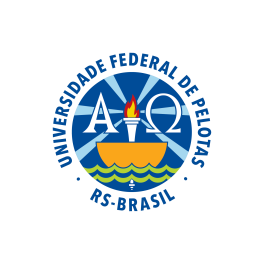 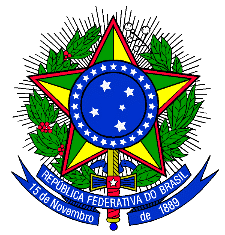 UNIVERSIDADE FEDERAL DE PELOTASPRÓ-REITORIA ADMINISTRATIVACOORDENAÇÃO DE MATERIAL E PATRIMÔNIOCOMISSÃO PERMANENTE DE LICITAÇÕESPREGÃO ELETRÔNICO Nº. 040/2017PROCESSO Nº23110.005493/2017-89Torna-se público, para conhecimento dos interessados, que a Fundação Universidade Federal de Pelotas, por meio da Comissão Permanente de Licitações, sediada na Rua Gomes Carneiro, 01 – Campus Porto, Bairro Centro, Pelotas/RS, CEP 96010-610, telefone (53) 3284-3924, realizará licitação, na modalidade PREGÃO, na forma ELETRÔNICA, tipo menor preço por item para REGISTRO DE PREÇOS com validade de 12 (doze) meses, para AQUISIÇÃO DE MATERIAL LABORATORIAL, conforme pedidos 378 do Centro de Desenvolvimento Tecnológico – CDTec, 324 do Instituto de Biologia – IB e 406 do Centro de Ciências Químicas, Farmacêuticas e de Alimentos - CCQFA, nos termos da Lei nº 10.520, de 17 de julho de 2002, do Decreto nº 5.450, de 31 de maio de 2005, do Decreto nº 7.892, de 23 de janeiro de 2013, da Instrução Normativa SLTI/MPOG nº 2, de 11 de outubro de 2010, da Lei Complementar n° 123, de 14 de dezembro de 2006, do Decreto n° 8.538, de 06 de outubro de 2015, aplicando-se, subsidiariamente, a Lei nº 8.666, de 21 de junho de 1993, e as exigências estabelecidas neste Edital. DATA, HORÁRIO E LOCAL PARA ABERTURA DA LICITAÇÃODATA:01/09/2017HORÁRIO: 14:00 horas (horário de Brasília)LOCAL: www.comprasgovernamentais.gov.brCÓDIGO UASG: 154047O encaminhamento das propostas terá início com a divulgação do aviso de Edital no sítio www.comprasgovernamentais.gov.br, até a data e horário da abertura da licitação (definidos acima), exclusivamente por meio eletrônico.Todas as referências de tempo no Edital, no aviso e durante a sessão pública, observarão o horário de Brasília – DF.DO OBJETOEsta licitação tem por objeto o registro de preços para AQUISIÇÃO DE MATERIAL LABORATORIAL, conforme pedidos 378 do Centro de Desenvolvimento Tecnológico – CDTec, 324 do Instituto de Biologia – IB e 406 do Centro de Ciências Químicas, Farmacêuticas e de Alimentos - CCQFA, e conforme condições, quantidades e exigências estabelecidas neste Edital e seus anexos.Nos termos do Art. 16º, Decreto n.º 7.892/2013, a homologação deste procedimento licitatório não obriga a UFPel a contratar integral ou parcialmente o objeto licitado, facultando-se a realização de licitação específica para a contratação pretendida, sendo assegurado ao beneficiário do registro a preferência de fornecimento em igualdade de condições.Qualquer discordância entre a descrição do objeto neste edital e o contido no Compras Governamentais, valerá o primeiro.A licitação será dividida em itens, conforme tabela constante do Termo de Referência, facultando-se ao licitante a participação em quantos itens forem de seu interesse. Este Pregão possui TRATAMENTO DIFERENCIADO – Benefício Tipo I – Contratação exclusiva para ME/EPP e Cooperativas de acordo com o Decreto nº 8.538/2015, devido ao valor de cada item/lote ser inferior a R$ 80.000,00.DO CREDENCIAMENTOO Credenciamento é o nível básico do registro cadastral no SICAF, que permite a participação dos interessados na modalidade licitatória Pregão, em sua forma eletrônica.O cadastro no SICAF poderá ser iniciado no Portal de Compras do Governo Federal – Compras Governamentais, no sítio www.comprasgovernamentais.gov.br, com a solicitação de login e senha pelo interessado.O credenciamento junto ao provedor do sistema implica a responsabilidade do licitante ou de seu representante legal e a presunção de sua capacidade técnica para realização das transações inerentes a este Pregão.O uso da senha de acesso pelo licitante é de sua responsabilidade exclusiva, incluindo qualquer transação efetuada diretamente ou por seu representante, não cabendo ao provedor do sistema, ou ao órgão ou entidade responsável por esta licitação, responsabilidade por eventuais danos decorrentes de uso indevido da senha, ainda que por terceiros.A perda da senha ou a quebra de sigilo deverão ser comunicadas imediatamente ao provedor do sistema para imediato bloqueio de acesso.DA PARTICIPAÇÃO NO PREGÃOA participação neste Pregão é EXCLUSIVA a microempresas, empresas de pequeno porte e sociedades cooperativas enquadradas no art. 34 da Lei nº 11.488, de 2007, cujo ramo de atividade seja compatível com o objeto desta licitação, e que estejam com Credenciamento regular no Sistema de Cadastramento Unificado de Fornecedores – SICAF, conforme disposto no §3º do artigo 8º da Instrução Normativa SLTI/MPOG nº 2, de 2010. Será concedido tratamento favorecido para as sociedades cooperativas mencionadas no artigo 34 da Lei nº 11.488, de 2007, para o agricultor familiar, o produtor rural pessoa física e para o microempreendedor individual - MEI, nos limites previstos da Lei Complementar nº 123, de 2006.Não poderão participar desta licitação os interessados indicados no item acima:Proibidos de participar de licitações e celebrar contratos administrativos, na forma da legislação vigente;Declaradas suspensas de participar de licitações e impedidas de contratar com o órgão ou a entidade responsável por esta licitação, conforme art. 87, inciso III, da Lei nº 8.666, de 1993;Que estejam sob falência, em recuperação judicial ou extrajudicial, concurso de credores, concordata ou insolvência, em processo de dissolução ou liquidação;Que estejam reunidas em consórcio, sejam controladoras, coligadas ou subsidiárias entre si.Também é vedada a participação de:Entidades empresariais estrangeiras;Quaisquer interessados que se enquadrem nas vedações previstas no artigo 9º da Lei nº 8.666, de 1993.Como condição para participação no Pregão, deverá declarar:Que cumpre os requisitos estabelecidos no artigo 3° da Lei Complementar nº 123, de 2006, estando apta a usufruir do tratamento favorecido estabelecido em seus arts.  49.Deverá assinalar, ainda, “sim” ou “não” em campo próprio do sistema eletrônico, relativo às seguintes declarações:Que está ciente e concorda com as condições contidas no Edital e seus anexos, bem como de que cumpre plenamente os requisitos de habilitação definidos no Edital;Que inexistem fatos impeditivos para sua habilitação no certame, ciente da obrigatoriedade de declarar ocorrências posteriores; Que não emprega menor de 18 anos em trabalho noturno, perigoso ou insalubre e não emprega menor de 16 anos, salvo menor, a partir de 14 anos, na condição de aprendiz, nos termos do artigo 7°, XXXIII, da Constituição;Que a proposta foi elaborada de forma independente, nos termos da Instrução Normativa SLTI/MPOG nº 2, de 16 de setembro de 2009.DO ENVIO DA PROPOSTAO licitante deverá encaminhar a proposta por meio do sistema eletrônico até a data e horário marcados para abertura da sessão, quando, então, encerrar-se-á automaticamente a fase de recebimento de propostas.Incumbirá ao licitante acompanhar as operações no sistema eletrônico durante a sessão pública do Pregão, ficando responsável pelo ônus decorrente da perda de negócios, diante da inobservância de quaisquer mensagens emitidas pelo sistema ou de sua desconexão. Até a abertura da sessão, os licitantes poderão retirar ou substituir as propostas apresentadas.  O licitante deverá enviar sua proposta mediante o preenchimento, no sistema eletrônico, dos seguintes campos:Valor UNITÁRIO do item;A quantidade de unidades, observada a quantidade fixada no Termo de Referência para cada item, sendo que o licitante participante deste Pregão não poderá, durante o envio das propostas, registrar quantidade inferior a 100% do quantitativo total estimado para cada item;Marca;Fabricante; Descrição detalhada do objeto: indicando, no que for aplicável, o modelo, prazo de validade ou de garantia, número do registro ou inscrição do bem no órgão competente, quando for o caso.Todas as especificações do objeto contidas na proposta vinculam o fornecedor registrado. Caso haja divergência entre o produto cadastrado no Compras Governamentais e o produto apresentado na proposta encaminhada após a fase de lances, o Pregoeiro poderá solicitar, via chat, a confirmação de qual produto será entregue.Nos valores propostos estarão inclusos todos os custos operacionais, encargos previdenciários, trabalhistas, tributários, comerciais e quaisquer outros que incidam direta ou indiretamente no fornecimento dos bens.A validade da proposta será de 60 (sessenta) dias, a contar da data de entrega das propostas (abertura da sessão). O pregão deverá ser homologado dentro desse prazo (60 dias), e a partir desta data (data de homologação), o licitante obriga-se a manter as condições estabelecidas pelo período de vigência do Registro de Preços. Caso a homologação não ocorra dentro dos 60 (sessenta) dias, ficam os licitantes liberados dos compromissos assumidos.Se por ventura o pregão demorar mais de 60 (sessenta) dias, o Pregoeiro poderá solicitar confirmação, por parte da licitante, de que renova sua proposta. Assim, a validade da proposta passa a ser de 60 (sessenta) dias a contar da data da renovação.O licitante será responsável pelas transações efetuadas em seu nome, assumindo como firmes e verdadeiras suas propostas e lances, inclusive os atos praticados diretamente ou por seu representante, não cabendo ao provedor do sistema ou à UFPel responsabilidade por eventuais danos decorrentes de uso indevido da senha, ainda que por terceiros.DAS PROPOSTAS E DA FORMULAÇÃO DE LANCESA abertura da presente licitação dar-se-á em sessão pública, por meio de sistema eletrônico, na data, horário e local indicados neste Edital.O Pregoeiro verificará as propostas apresentadas, desclassificando desde logo aquelas que não estejam em conformidade com os requisitos estabelecidos neste Edital, forem omissas ou apresentarem irregularidades insanáveis. A desclassificação será sempre fundamentada e registrada no sistema, com acompanhamento em tempo real por todos os participantes.A não desclassificação da proposta não impede o seu julgamento definitivo em sentido contrário, levado a efeito na fase de aceitação.O sistema ordenará automaticamente as propostas classificadas, sendo que somente estas participarão da fase de lances.O sistema disponibilizará campo próprio para troca de mensagem entre o Pregoeiro e os licitantes.Iniciada a etapa competitiva, os licitantes deverão encaminhar lances exclusivamente por meio de sistema eletrônico, sendo imediatamente informados do seu recebimento e do valor consignado no registro. Os lances deverão ser ofertados para o valor UNITÁRIO do item, com apenas duas casas decimais. Caso o lance tenha mais de duas casas decimais, o Pregoeiro estará autorizado a adjudicar os itens desconsiderando a terceira e quarta casa após a vírgula, de forma que o valor fique com no máximo duas casas decimais.Eventual pedido de desclassificação do licitante deverá ser acompanhado de justificativa, cabendo ao pregoeiro deliberar sobre sua aceitação ou recusa.Se o pedido de desclassificação ocorrer durante a fase de lances e for possível a exclusão do lance pelo Pregoeiro antes do encerramento do item, o pedido será considerado aceito.Os licitantes poderão oferecer lances sucessivos, observando o horário fixado para abertura da sessão e as regras estabelecidas no Edital.O licitante somente poderá oferecer lance inferior ao último por ele ofertado e registrado pelo sistema. Não serão aceitos dois ou mais lances de mesmo valor, prevalecendo aquele que for recebido e registrado em primeiro lugar. Durante o transcurso da sessão pública, os licitantes serão informados, em tempo real, do valor do menor lance registrado, vedada a identificação do licitante. No caso de desconexão com o Pregoeiro, no decorrer da etapa competitiva do Pregão, o sistema eletrônico poderá permanecer acessível aos licitantes para a recepção dos lances. Se a desconexão perdurar por tempo superior a 10 (dez) minutos, a sessão será suspensa e terá reinício somente após comunicação expressa do Pregoeiro aos participantes. A etapa de lances da sessão pública será encerrada por decisão do Pregoeiro. O sistema eletrônico encaminhará aviso de fechamento iminente dos lances, após o que transcorrerá período de tempo de até 30 (trinta) minutos, aleatoriamente determinado pelo sistema, findo o qual será automaticamente encerrada a recepção de lances. Caso o licitante não apresente lances, concorrerá com o valor de sua proposta e, na hipótese de desistência de apresentar outros lances, valerá o último lance por ele ofertado, para efeito de ordenação das propostas.Quando houver propostas beneficiadas com as margens de preferência em relação ao produto estrangeiro, o critério de desempate será aplicado exclusivamente entre as propostas que fizerem jus às margens de preferência, conforme regulamento.Ao presente certame não se aplica o sorteio como critério de desempate. Lances equivalentes não serão considerados iguais, vez que a ordem de apresentação das propostas pelos licitantes é utilizada como um dos critérios de classificação.DA ACEITABILIDADE DA PROPOSTA VENCEDORAEncerrada a etapa de lances e depois da verificação de possível empate, o Pregoeiro examinará a proposta classificada em primeiro lugar quanto ao preço, a sua exequibilidade, bem como quanto ao cumprimento das especificações do objeto.Em relação às especificações do objeto, sempre que necessário o Pregoeiro se reserva o direito de consultar a área técnica demandante, com a finalidade de analisar o cumprimento do objeto ofertado frente ao solicitado no edital.Será desclassificada a proposta ou o lance vencedor cujo preço seja incompatível com o estimado pela administração, ou que apresentar preço manifestamente inexequível, assim considerado aquele que não venha a ter demonstrada sua viabilidade através de documentação que comprove que os custos são coerentes com os de mercado Considera-se inexequível a proposta que apresente preços global ou unitários simbólicos, irrisórios ou de valor zero, incompatíveis com os preços dos insumos e salários de mercado, acrescidos dos respectivos encargos, ainda que o ato convocatório da licitação não tenha estabelecido limites mínimos, exceto quando se referirem a materiais e instalações de propriedade do próprio licitante, para os quais ele renuncie a parcela ou à totalidade da remuneração. O Pregoeiro poderá convocar o licitante para enviar documento digital, por meio de funcionalidade disponível no sistema (“enviar anexo”), estabelecendo no “chat” prazo razoável para tanto, sob pena de não aceitação da proposta. Caso o sistema seja considerável instável pelo Pregoeiro, poderá ser convocado o licitante para envio de documentação via e-mail.Dentre os documentos passíveis de solicitação pelo Pregoeiro, destacam-se os que contenham as características do material ofertado, em compatibilidade com o Termo de Referência, minudenciando o modelo, tipo, procedência, garantia ou validade, além de outras informações pertinentes, a exemplo de catálogos, folhetos ou propostas. O prazo estabelecido pelo Pregoeiro poderá ser prorrogado por solicitação escrita e justificada do licitante, formulada antes de findo o prazo estabelecido, e formalmente aceita pelo Pregoeiro. Se a proposta ou lance de menor valor não for aceitável, o Pregoeiro examinará a proposta ou lance subsequente, e, assim sucessivamente, na ordem de classificação.Havendo necessidade, o Pregoeiro suspenderá a sessão, informando no “chat” a nova data e horário para a continuidade da mesma.O Pregoeiro poderá encaminhar, por meio do sistema eletrônico, contraproposta ao licitante que apresentou o lance mais vantajoso, com o fim de negociar a obtenção de melhor preço, vedada a negociação em condições diversas das previstas neste Edital.Também nas hipóteses em que o Pregoeiro não aceitar a proposta e passar à subsequente, poderá negociar com o licitante para que seja obtido preço melhor.A negociação será realizada por meio do sistema, podendo ser acompanhada pelos demais licitantes.Caso haja necessidade, o Pregoeiro poderá realizar a negociação via e-mail, informando no chat o valor negociado.Para possíveis trocas de mensagens, após a fase de lances, inclusive em relação a negociação de valores, o Pregoeiro irá conceder prazo razoável para resposta do licitante. O prazo mínimo que será concedido é de dez minutos, podendo ser superior, a critério do Pregoeiro.DA HABILITAÇÃOO Pregoeiro consultará o Sistema de Cadastro Unificado de Fornecedores – SICAF, em relação à habilitação jurídica, à regularidade fiscal e, conforme o caso, à qualificação econômica financeira, conforme disposto nos arts. 4º, caput, 8º, § 3º,  18 e 43 da Instrução Normativa SLTI/MPOG nº 2, de 2010.Também poderão ser consultados os sítios oficiais emissores de certidões, especialmente quando o licitante esteja com alguma documentação vencida junto ao SICAF.Caso o Pregoeiro não logre êxito em obter a certidão correspondente através do sítio oficial, o licitante será convocado a encaminhar, no prazo de 02 (duas)horas, documento válido que comprove o atendimento das exigências deste Edital, sob pena de inabilitação, ressalvado o disposto quanto à comprovação da regularidade fiscal das microempresas, empresas de pequeno porte e das sociedades cooperativas, conforme estatui o art. 43, § 1º da LC nº 123, de 2006.Os licitantes que não estiverem cadastrados no Sistema de Cadastro Unificado de Fornecedores – SICAF além do nível de credenciamento exigido pela Instrução Normativa SLTI/MPOG nº 2, de 2010, deverão apresentar a documentação relativa à Habilitação Jurídica e à Regularidade Fiscal, conforme solicitação do Pregoeiro.Habilitação jurídica: No caso de empresário individual: inscrição no Registro Público de Empresas Mercantis, a cargo da Junta Comercial da respectiva sede; Em se tratando de microempreendedor individual – MEI: Certificado da Condição de Microempreendedor Individual - CCMEI, na forma da Resolução CGSIM nº 16, de 2009, cuja aceitação ficará condicionada à verificação da autenticidade no sítio www.portaldoempreendedor.gov.br;No caso de sociedade empresária ou empresa individual de responsabilidade limitada - EIRELI: ato constitutivo, estatuto ou contrato social em vigor, devidamente registrado na Junta Comercial da respectiva sede, acompanhado de documento comprobatório de seus administradores;No caso de sociedade simples: inscrição do ato constitutivo no Registro Civil das Pessoas Jurídicas do local de sua sede, acompanhada de prova da indicação dos seus administradores;No caso de microempresa ou empresa de pequeno porte: certidão expedida pela Junta Comercial ou pelo Registro Civil das Pessoas Jurídicas, conforme o caso, que comprove a condição de microempresa ou empresa de pequeno porte, nos termos do artigo 8° da Instrução Normativa n° 103, de 30/04/2007, do Departamento Nacional de Registro do Comércio - DNRC;No caso de cooperativa: ata de fundação e estatuto social em vigor, com a ata da assembleia que o aprovou, devidamente arquivado na Junta Comercial ou inscrito no Registro Civil das Pessoas Jurídicas da respectiva sede, bem como o registro de que trata o art. 107 da Lei nº 5.764, de 1971;No caso de agricultor familiar: Declaração de Aptidão ao Pronaf – DAP ou DAP-P válida, ou, ainda, outros documentos definidos pelo Ministério do Desenvolvimento Agrário, nos termos do art. 4º, §2º do Decreto n. 7.775, de 2012;No caso de produtor rural: matrícula no Cadastro Específico do INSS – CEI, que comprove a qualificação como produtor rural pessoa física, nos termos da Instrução Normativa RFB n. 971, de 2009 (arts. 17 a 19 e 165);No caso de empresa ou sociedade estrangeira em funcionamento no País: decreto de autorização;Os documentos acima deverão estar acompanhados de todas as alterações ou da consolidação respectiva.Regularidade fiscal e trabalhista:Prova de inscrição no Cadastro Nacional de Pessoas Jurídicas ou no Cadastro de Pessoas Físicas, conforme o caso;Prova de regularidade fiscal perante a Fazenda Nacional, mediante apresentação de certidão expedida conjuntamente pela Secretaria da Receita Federal do Brasil (RFB) e pela Procuradoria-Geral da Fazenda Nacional (PGFN), referente a todos os créditos tributários federais e à Dívida Ativa da União (DAU) por elas administrados, inclusive aqueles relativos à Seguridade Social, nos termos da Portaria Conjunta nº 1.751, de 02/10/2014, do Secretário da Receita Federal do Brasil e da Procuradora-Geral da Fazenda Nacional;Prova de regularidade com o Fundo de Garantia do Tempo de Serviço (FGTS);Prova de inexistência de débitos inadimplidos perante a Justiça do Trabalho, mediante a apresentação de certidão negativa ou positiva com efeito de negativa, nos termos do Título VII-A da Consolidação das Leis do Trabalho, aprovada pelo Decreto-Lei 5.452, de 1º de maio de 1943;Prova de inscrição no cadastro de contribuintes estadual, relativo ao domicílio ou sede do licitante, pertinente ao seu ramo de atividade e compatível com o objeto contratual; Prova de regularidade com a Fazenda Estadual do domicílio ou sede do licitante; Caso o fornecedor seja considerado isento dos tributos estaduais relacionados ao objeto licitatório, deverá comprovar tal condição mediante a apresentação de declaração da Fazenda Estadual do domicílio ou sede do fornecedor, ou outra equivalente, na forma da lei; O licitante detentor do menor preço deverá apresentar toda a documentação exigida para efeito de comprovação de regularidade fiscal, mesmo que esta apresente alguma restrição, sob pena de inabilitação.A licitante detentora da proposta classificada em primeiro lugar, para ser declarada vencedora, deverá estar cadastrada no SICAF, com a documentação válida, na forma da lei, mediante consulta “on-line”, e deverá, encerrada a etapa de lances, apresentar os documentos a que se refere o Subitem 8.7 deste Edital,por meio de funcionalidade disponível no sistema (“enviar anexo”). Caso o sistema seja considerável instável pelo Pregoeiro, a documentação poderá ser enviada por e-mail.O prazo máximo para envio da documentação é de 02 (duas) horas. A documentação original, ou por qualquer processo de cópia reprográfica, autenticada por tabelião de notas, ou por servidor da Administração, desde que conferido(s) com o original, deverá ser enviada no prazo de até 03 (três) dias úteis, impreterivelmente, para o seguinte endereço: Universidade Federal de Pelotas, Rua Gomes Carneiro, nº 01, Campus Porto, Prédio da Reitoria, Coordenação de Material e Patrimônio (CMP) - Licitações, CEP 96010-610. Bairro Centro, Pelotas/RS.Deverá constar os seguintes dizeres em sua parte externa frontal:COORDENAÇÃO DE MATERIAL E PATRIMÔNIOCOMISSÃO PERMANENTE DE LICITAÇÕESPREGÃO ELETRÔNICO Nº 040/2017FIRMA OU DENOMINAÇÃO E CNPJPROPOSTA E DOCUMENTOS DE HABILITAÇÃOO prazo para envio da documentação mencionado no subitem acima poderá ser prorrogado, a critério do Pregoeiro.O cadastro e a habilitação parcial da licitante vencedora serão verificados no SICAF, após a análise e julgamento da proposta de preços. No caso de a empresa possuir somente o cadastro obrigatório no SICAF, serão aceitas as certidões negativas emitidas pelas respectivas receitas estaduais e municipais.Serão consultadas no sítio www.comprasgovernamentais.gov.br as declarações da licitante vencedora relacionadas abaixo: Declaração de ciência e concordância com as condições contidas no Edital e seus Anexos, bem como de que cumpre plenamente os requisitos de habilitação definidos no Edital;Declaração, sob as penas da lei, que até a presente data inexistem fatos impeditivos para sua habilitação no presente processo licitatório, ciente da obrigatoriedade de declarar ocorrências posteriores;Declaração de cumprimento do disposto no inciso XXXIII, do art. 7º da Constituição Federal;Declaração de que a proposta apresentada para esta licitação foi elaborada de maneira independente, de acordo com o que é estabelecido na Instrução Normativa Nº 02, de 16 de setembro de 2009 da SLTI/MP.Caso a empresa assinale de forma negativa no Compras Governamentais alguma das declarações referentes aos itens 8.5.1 a 8.5.4 do edital, será obrigatório o envio de declaração original para o endereço constante do item 8.3.1 do edital.A documentação a ser enviada após a fase de lances, conforme subitem 8.3, é a seguinte:Minuta da Ata de Registro de Preço, devidamente assinada e com carimbo da empresa (modelo constante no Anexo II deste edital).Certificação emitida por Instituição Pública Oficial ou instituição credenciada de que a licitante cumpre os critérios de Sustentabilidade Ambiental conforme IN 01/2010 SLTI/MPOG. Na falta deste documento poderá ser apresentada a Declaração de Sustentabilidade Ambiental devidamente assinada e com carimbo da empresa (modelo constante no Anexo III deste edital).Certidão expedida pela Junta Comercial ou pelo Registro Civil das Pessoas Jurídicas, conforme o caso, que comprove a condição de microempresa ou empresa de pequeno porte, nos termos do artigo 8° da Instrução Normativa n° 103, de 30/04/2007, do Departamento Nacional de Registro do Comércio – DNRC.Catálogo com as especificações técnicas dos equipamentos.Atestado de Capacidade Técnica (declaração ou certidão), fornecido por pessoa jurídica de direito público ou privado, declarando ter a empresa licitante prestado ou estar prestando serviços compatíveis e pertinentes com o objeto licitado.Licenciamento perante Órgão Sanitário Estadual ou Municipal competente, com a devida validade, para exercer as atividades de comercialização e venda. Não sendo aceito protocolo (alvará sanitário).Para os itens que se mostrar necessário, Autorização de Funcionamento do Ministério da Saúde, expedida pela Agência Nacional de Vigilância Sanitária, conforme prevê a Lei 9.782 de janeiro de 1999.Para os itens que se mostrar necessário, Registro na ANVISA.O não encaminhamento dos documentos exigidos nos prazos estabelecidos poderá implicar na desclassificação do licitante, com consequente aplicação das penalidades cabíveis na lei.Junto aos documentos exigidos para habilitação também deverá ser enviada a proposta devidamente assinada.Havendo alguma restrição no que tange à regularidade fiscal, a licitante será convocada para, no prazo de 05 (cinco) dias úteis, após solicitação do Pregoeiro no sistema eletrônico, comprovar a regularização. O prazo poderá ser prorrogado por igual período.A não regularização fiscal no prazo previsto no subitem anterior acarretará a inabilitação do licitante, sem prejuízo das sanções previstas neste Edital, sendo facultada a convocação dos licitantes remanescentes, na ordem de classificação, para os quais será concedido o mesmo prazo especial para a regularização da situação fiscal.O pregoeiro, auxiliado pela equipe de apoio, consultará os sistemas de registros de sanções no SICAF, no Cadastro Nacional de Condenações Cíveis por Ato de Improbidade Administrativa, disponível no Portal do CNJ, e também do Cadastro Nacional de Empresas Inidôneas e Suspensas (CEIS), disponível no portal da transparência, visando aferir eventual sanção aplicada à licitante, cujo efeito torne-a proibida de participar deste certame. Verificará, também, a Certidão Negativa de Débitos Trabalhistas, em consulta ao portal do Tribunal Superior do Trabalho, bem como a Lista de Inidôneos no portal do TCU.Constatada a existência de sanção, o Pregoeiro reputará o licitante inabilitado, por falta de condição de participação.Havendo necessidade de analisar minuciosamente os documentos exigidos, o Pregoeiro suspenderá a sessão, informando no “chat” a nova data e horário para a continuidade da mesma.Será inabilitado o licitante que não comprovar sua habilitação, seja por não apresentar quaisquer dos documentos exigidos, ou apresentá-los em desacordo com o estabelecido neste Edital.Da sessão pública do Pregão divulgar-se-á Ata no sistema eletrônico.DA REABERTURA DA SESSÃO PÚBLICAA sessão pública poderá ser reaberta:Nas hipóteses de provimento de recurso que leve à anulação de atos anteriores à realização da sessão pública precedente ou em que seja anulada a própria sessão pública, situação em que serão repetidos os atos anulados e os que dele dependam.Quando houver erro na aceitação do preço melhor classificado ou quando o licitante declarado vencedor não assinar o contrato, não retirar o instrumento equivalente ou não comprovar a regularização fiscal, nos termos do art. 43, §1º da LC nº 123/2006. Nessas hipóteses, serão adotados os procedimentos imediatamente posteriores ao encerramento da etapa de lances.Todos os licitantes remanescentes deverão ser convocados para acompanhar a sessão reaberta.A convocação se dará por meio do sistema eletrônico (“chat”), e-mail, de acordo com a fase do procedimento licitatório.A convocação feita por e-mail dar-se-á de acordo com os dados contidos no SICAF, sendo responsabilidade do licitante manter seus dados cadastrais atualizados.DOS RECURSOSO Pregoeiro declarará o vencedor e, depois de decorrida a fase de regularização fiscal de microempresa, empresa de pequeno porte ou sociedade cooperativa, se for o caso, concederá o prazo de no mínimo trinta minutos, para que qualquer licitante manifeste a intenção de recorrer, de forma motivada, isto é, indicando contra qual(is) decisão(ões) pretende recorrer e por quais motivos, em campo próprio do sistema.Havendo quem se manifeste, caberá ao Pregoeiro verificar a tempestividade e a existência de motivação da intenção de recorrer, para decidir se admite ou não o recurso, fundamentadamente.Nesse momento o Pregoeiro não adentrará no mérito recursal, mas apenas verificará as condições de admissibilidade do recurso.A falta de manifestação motivada do licitante quanto à intenção de recorrer importará a decadência desse direito e a consequente adjudicação do objeto pelo Pregoeiro ao licitante vencedor.Uma vez admitido o recurso, o recorrente terá, a partir de então, o prazo de três dias para apresentar as razões, pelo sistema eletrônico, ficando os demais licitantes, desde logo, intimados para, querendo, apresentarem contrarrazões também pelo sistema eletrônico, em outros três dias, que começarão a contar do término do prazo do recorrente, sendo-lhes assegurada vista imediata dos elementos indispensáveis à defesa de seus interesses.O acolhimento do recurso invalida tão somente os atos insuscetíveis de aproveitamento. Os autos do processo permanecerão com vista franqueada aos interessados, no endereço constante neste Edital.DA ADJUDICAÇÃO E HOMOLOGAÇÃOO objeto da licitação será adjudicado ao licitante declarado vencedor, por ato do Pregoeiro, caso não haja interposição de recurso, ou pela autoridade competente, após a regular decisão dos recursos apresentados.Após a fase recursal, constatada a regularidade dos atos praticados, a autoridade competente homologará o procedimento licitatório. DA ATA DE REGISTRO DE PREÇOSO Registro de Preços será formalizado mediante assinatura da Ata de Registro de preços pela UFPel (por meio da assinatura eletrônica constante na termo de homologação). A Ata, publicada no sítio: www.comprasgovernamentais.gov.br, terá efeito de compromisso de fornecimento nas condições e prazo estipulados no Edital.     A Ata de Registro de Preços deverá ser redigida em língua portuguesa, sem emendas, rasuras, entrelinhas ou ressalvas, devendo a última folha ser assinada e as demais rubricadas pelo licitante ou seu representante legal.Na Ata de Registro de Preços a ser enviada após o encerramento da fase de lances, deverá conter o nome, telefone e e-mail (endereço eletrônico) do Responsável da Empresa pelo recebimento do e-mail informando da disponibilidade da Nota de Empenho no Portal da Transparência.A Ata de Registro de Preços final deverá ser documentada nos autos e será levada em consideração no decorrer da execução do contrato e aplicação de eventual sanção à Contratada, se for o caso.         A existência de preços registrados não assegura ao licitante o direito ao fornecimento do objeto, podendo a Administração, se assim entender, promover nova licitação específica para aquisição dos mesmos, sendo assegurada, entretanto, ao fornecedor com preço registrado o fornecimento em igualdade de condições.O prazo de validade da Ata de Registro de Preços (conforme preâmbulo deste edital) começará a contar da data de homologação do pregão eletrônico, no sítio do Compras Governamentais, pela autoridade competente.Será incluído na ata, sob a forma de anexo, o registro dos licitantes que aceitarem cotar os bens ou produtos com preços iguais aos do licitante vencedor na sequência da classificação do certame, excluído o percentual referente à margem de preferência, quando o objeto não atender aos requisitos previstos no art. 3º da Lei nº 8.666, de 1993.DA ADESÃO À ATA DE REGISTRO DE PREÇOSA ata de registro de preços, durante sua validade, poderá ser utilizada por qualquer órgão ou entidade da administração pública que não tenha participado do certame licitatório, mediante anuência do órgão gerenciador, desde que devidamente justificada a vantagem e respeitadas, no que couber, as condições e as regras estabelecidas na Lei nº 8.666, de 1993 e no Decreto nº 7.892, de 2013. Caberá ao fornecedor beneficiário da Ata de Registro de Preços, observadas as condições nela estabelecidas, optar pela aceitação ou não do fornecimento, desde que este fornecimento não prejudique as obrigações anteriormente assumidas com o órgão gerenciador e órgãos participantes. As aquisições ou contratações adicionais a que se refere este item não poderão exceder, por órgão ou entidade, a cem por cento dos quantitativos dos itens do instrumento convocatório e registrados na ata de registro de preços para o órgão gerenciador e órgãos participantes. As adesões à ata de registro de preços são limitadas, na totalidade, ao quíntuplo do quantitativo de cada item registrado na ata de registro de preços para o órgão gerenciador e órgãos participantes, independente do número de órgãos não participantes que eventualmente aderirem. Ao órgão não participante que aderir à ata competem os atos relativos à cobrança do cumprimento pelo fornecedor das obrigações contratualmente assumidas e a aplicação, observada a ampla defesa e o contraditório, de eventuais penalidades decorrentes do descumprimento de cláusulas contratuais, em relação as suas próprias contratações, informando as ocorrências ao órgão gerenciador. Após a autorização do órgão gerenciador, o órgão não participante deverá efetivar a contratação solicitada em até noventa dias, observado o prazo de validade da Ata de Registro de Preços.Caberá ao órgão gerenciador autorizar, excepcional e justificadamente, a prorrogação do prazo para efetivação da contratação, respeitado o prazo de vigência da ata, desde que solicitada pelo órgão não participante.DOS RECURSOS ORÇAMENTÁRIOSOs recursos orçamentários para fazer frente às despesas da presente licitação serão alocados quando da emissão de Notas de Empenho, em caso de necessidade de aquisição, obedecido o prazo de entrega previsto na proposta.DO PREÇOOs preços são fixos e irreajustáveis. DA ENTREGA E DO RECEBIMENTO DO OBJETOOs critérios de recebimento e aceitação do objeto estão previstos no Termo de Referência.DAS OBRIGAÇÕES DA CONTRATANTE E DA CONTRATADAAs obrigações da Contratante e da Contratada são as estabelecidas no Termo de Referência. DO PAGAMENTOO pagamento devido à Contratada será efetuado por meio de Ordem Bancária, mediante a apresentação da fatura, atestada e visada pelos órgãos de fiscalização e acompanhamento do recebimento do bem, no prazo de até 30 (trinta) dias, contados a partir do atesto da Administração na fatura apresentada.A fatura que for apresentada com erro será devolvida à Contratada para retificação e reapresentação, acrescendo-se, no prazo fixado no item anterior, os dias que se passarem entre a data da devolução e a da reapresentação.Fica a empresa ciente que por ocasião do pagamento será verificada a situação da empresa junto ao SICAF, notadamente quanto à regularidade perante a Receita Federal, o Sistema de Seguridade Social (INSS) e com o Fundo de Garantia por Tempo de Serviço (FGTS). Caso a empresa apresente alguma irregularidade fiscal, a contratada receberá advertência por escrito e deverá providenciar as medidas saneadoras no prazo máximo de 05 (cinco) dias úteis, ou apresentar sua defesa, sob pena de rescisão do contrato. Este prazo poderá ser prorrogado a critério da Administração, desde não acarrete qualquer ônus para a Contratante.Não havendo regularização ou sendo a defesa considerada improcedente, a contratante deverá comunicar aos órgãos responsáveis pela fiscalização da regularidade fiscal quanto à inadimplência da contratada, bem como quanto à existência de pagamento a ser efetuado, para que sejam acionados os meios pertinentes e necessários para garantir o recebimento de seus créditos.  O pagamento somente será autorizado depois de efetuado o “atesto” pelo servidor competente na nota fiscal apresentada e depois de verificada a regularidade fiscal do contratado no SICAF. Havendo erro na apresentação da Nota Fiscal ou dos documentos pertinentes à contratação, ou, ainda, circunstância que impeça a liquidação da despesa, como, por exemplo, obrigação financeira pendente, decorrente de penalidade imposta ou inadimplência, o pagamento ficará sobrestado até que a Contratada providencie as medidas saneadoras. Nesta hipótese, o prazo para pagamento iniciar-se-á após a comprovação da regularização da situação, não acarretando qualquer ônus para a Contratante.Será considerada data do pagamento o dia em que constar como emitida a ordem bancária para pagamento.Quando do pagamento, será efetuada a retenção tributária prevista na legislação aplicável.A Contratada regularmente optante pelo Simples Nacional, nos termos da Lei Complementar nº 123, de 2006, não sofrerá a retenção tributária quanto aos impostos e contribuições abrangidos por aquele regime. No entanto, o pagamento ficará condicionado à apresentação de comprovação, por meio de documento oficial, de que faz jus ao tratamento tributário favorecido previsto na referida Lei Complementar.Eventual situação de irregularidade fiscal da contratada não impede o pagamento, se o fornecimento tiver sido prestado e atestado. Tal hipótese ensejará, entretanto, a adoção das providências tendentes ao sancionamento da empresa e rescisão contratualNos casos de eventuais atrasos de pagamento, desde que a Contratada não tenha concorrido de alguma forma para tanto, o valor devido deverá ser acrescido de encargos moratórios proporcionais aos dias de atraso, apurados desde a data limite prevista para o pagamento até a data do efetivo pagamento, à taxa de 6% (seis por cento) ao ano, aplicando-se a seguinte fórmula:EM = Encargos Moratórios a serem acrescidos ao valor originariamente devidoI = Índice de atualização financeira, calculado segundo a fórmula:N = Número de dias entre a data limite prevista para o pagamento e a data do efetivo pagamentoVP = Valor da Parcela em atrasoDA FORMAÇÃO DO CADASTRO DE RESERVA Após a homologação da licitação, os licitantes poderão reduzir seus preços ao valor da proposta do licitante mais bem classificado.A apresentação de novas propostas na forma deste item não prejudicará o resultado do certame em relação ao licitante melhor classificado.Havendo um ou mais licitantes que aceitem cotar suas propostas em valor igual ao do licitante vencedor, estes serão classificados segundo a ordem da última proposta individual apresentada durante a fase competitiva.Esta ordem de classificação dos licitantes registrados deverá ser respeitada nas contratações e somente será utilizada acaso o melhor colocado no certame não assine a ata ou tenha seu registro cancelado nas hipóteses previstas nos artigos 20 e 21 do Decreto n° 7.892/2013.DAS SANÇÕES ADMINISTRATIVASAs penalidades contratuais são as previstas no artigo 7º da Lei 10.520/2002 e artigo 28 do Decreto n. 5450/2005 e demais normas cogentes: “Aquele que, convocado dentro do prazo de validade de sua proposta, não assinar o contrato ou ata de registro de preços, deixar de entregar documentação exigida no edital, apresentar documentação falsa, ensejar o retardamento da execução de seu objeto, não mantiver a proposta, falhar ou fraudar na execução do contrato, comportar-se de modo inidôneo, fizer declaração falsa ou cometer fraude fiscal, garantido o direito à ampla defesa, ficará impedido de licitar e de contratar com a União, e será descredenciado no SICAF, pelo prazo de até cinco anos, sem prejuízo das multas previstas em edital e no contrato e das demais cominações legais”.Comete infração administrativa, nos termos da Lei nº 10.520, de 2002, o licitante/adjudicatário que: não assinar a ata de registro de preços, não aceitar/retirar a nota de empenho ou não assinar o termo de contrato quando convocado dentro do prazo de validade da proposta;apresentar documentação falsa;deixar de entregar os documentos exigidos no certame;ensejar o retardamento da execução do objeto;não mantiver a proposta;comportar-se de modo inidôneo;cometer fraude fiscal.A licitante vencedora incorrerá em atraso na entrega do objeto licitado, se não fornecer o produto a partir do 1º (primeiro) dia após o prazo estipulado no item 23.11 do Edital.Considera-se comportamento inidôneo, entre outros, a declaração falsa quanto às condições de participação, quanto ao enquadramento como ME/EPP ou o conluio entre os licitantes, em qualquer momento da licitação, mesmo após o encerramento da fase de lances.O licitante/adjudicatário que cometer qualquer das infrações discriminadas no subitem anterior ficará sujeito, sem prejuízo da responsabilidade civil e criminal, às seguintes sanções:advertência;multa de até 20% (vinte por cento), do valor do Empenho, por infração a qualquer cláusula ou condição pactuada; suspensão de licitar e impedimento de contratar com a UFPelpelo prazo de até dois anos;declaração de inidoneidade para licitar ou contratar com a Administração Pública, nos termos do art. 87 da Lei 8.666/93;impedimento de licitar e de contratar com a União e descredenciamento no SICAF, pelo prazo de até cinco anos.A multa de mora será aplicada da seguinte maneira, com base no valor do empenho:5% (cinco por cento) para atraso de até 09 (nove) dias;10% (dez por cento) para atraso de 10 (dez) a 29 (vinte e nove) dias;20% (vinte por cento) a partir do 30º dia de atraso.A penalidade de multa pode ser aplicada cumulativamente com a sanção de impedimento.A aplicação de qualquer das penalidades previstas realizar-se-á em processo administrativo que assegurará o contraditório e a ampla defesa ao licitante/adjudicatário, observando-se o procedimento previsto na Lei nº 8.666, de 1993, e subsidiariamente na Lei nº 9.784, de 1999.A autoridade competente, na aplicação das sanções, levará em consideração a gravidade da conduta do infrator, o caráter educativo da pena, bem como o dano causado à Administração, observado o princípio da proporcionalidade.As penalidades serão obrigatoriamente registradas no SICAF.DA IMPUGNAÇÃO AO EDITAL E DO PEDIDO DE ESCLARECIMENTOAté 02 (dois) dias úteis antes da data designada para a abertura da sessão pública, qualquer pessoa poderá impugnar este Edital.A impugnação poderá ser realizada por forma eletrônica, pelo e-mail cpl.ufpel@gmail.com, ou por petição dirigida ou protocolada no seguinte endereço: Universidade Federal de Pelotas, Rua Gomes Carneiro, nº 01, Campus Porto, Prédio da Reitoria, Coordenação de Material e Patrimônio (CMP) – Licitações – SALA 303, CEP 96010-610. Bairro Centro, Pelotas/RS.Caberá ao Pregoeiro decidir sobre a impugnação no prazo de até vinte e quatro horas.Acolhida a impugnação, será definida e publicada nova data para a realização do certame.Os pedidos de esclarecimentos referentes a este processo licitatório deverão ser enviados ao Pregoeiro, até 03 (três) dias úteis anteriores à data designada para abertura da sessão pública, exclusivamente por meio eletrônico via internet, no endereço indicado no Edital.O endereço de e-mail é cpl.ufpel@gmail.com.As impugnações e pedidos de esclarecimentos não suspendem os prazos previstos no certame.As respostas às impugnações e os esclarecimentos prestados pelo Pregoeiro serão entranhados nos autos do processo licitatório e estarão disponíveis para consulta por qualquer interessado.DOS CRITÉRIOS DE SUSTENTABILIDADE AMBIENTALOs critérios de sustentabilidade ambiental estão previstos no Termo de Referência.DAS DISPOSIÇÕES GERAISNão havendo expediente ou ocorrendo qualquer fato superveniente que impeça a realização do certame na data marcada, a sessão será automaticamente transferida para o primeiro dia útil subsequente, no mesmo horário anteriormente estabelecido, desde que não haja comunicação em contrário, pelo Pregoeiro.  No julgamento das propostas e da habilitação, o Pregoeiro poderá sanar erros ou falhas que não alterem a substância das propostas, dos documentos e sua validade jurídica, mediante despacho fundamentado, registrado em ata e acessível a todos, atribuindo-lhes validade e eficácia para fins de habilitação e classificação.A homologação do resultado desta licitação não implicará direito à contratação.As normas disciplinadoras da licitação serão sempre interpretadas em favor da ampliação da disputa entre os interessados, desde que não comprometam o interesse da Administração, o princípio da isonomia, a finalidade e a segurança da contratação.Os licitantes assumem todos os custos de preparação e apresentação de suas propostas e a Administração não será, em nenhum caso, responsável por esses custos, independentemente da condução ou do resultado do processo licitatório.Na contagem dos prazos estabelecidos neste Edital e seus Anexos, excluir-se-á o dia do início e incluir-se-á o do vencimento. Só se iniciam e vencem os prazos em dias de expediente na Administração.O desatendimento de exigências formais não essenciais não importará o afastamento do licitante, desde que seja possível o aproveitamento do ato, observados os princípios da isonomia e do interesse público.Em caso de divergência entre disposições deste Edital e de seus anexos ou demais peças que compõem o processo, prevalecerá as deste Edital.Em caso de divergência entre o valor cadastrado pelo fornecedor no Comprasgovernamentais e o valor apresentado em sua proposta, após a fase de lances, prevalecerá o valor do Comprasgovernamentais.À Universidade, por interesse público justificado, é reservado o direito de revogar este Pregão, nos termos da legislação, sem que caiba aos participantes direito à reclamação ou indenização.A simples participação nessa licitação implica na aceitação plena e incondicional do inteiro teor expresso neste Edital, desde que transcorrido ¨in albis¨, o prazo estabelecido no art. 41, § 2º da Lei 8.666/93.O prazo de entrega dos produtos objeto da Nota de Empenho não poderá exceder 30 (trinta) dias,a contar da ciência da emissão do empenho, sendo a empresa notificada via e-mail, obrigando-se a confirmar seu recebimento. Caso a empresa não confirme o recebimento do e-mail, o prazo concedido para resposta começará a contar 24 horas após o envio do e-mailOs produtos fornecidos fora das especificações ficarão sujeitos à imediata substituição pelo fornecedor, sem qualquer ônus para a Universidade.As condições e preços acolhidos na proposta aceita serão irreversíveis, na forma determinada pelo Edital.Os materiais ou produtos ou serviços deverão ter garantia ou validade de no mínimo 12 (doze) meses, a contar da entrega.A licitante vencedora obriga-se a manter durante o período da contratação, as condições de qualificação e habilitação exigidas no ato convocatório, notadamente a regularidade fiscal, sem a qual não será efetivado pagamento algum, sem configuração de mora da UFPel.Após a fase de lances, toda e qualquer comunicação da UFPel com a licitante poderá ocorrer por correio eletrônico (e-mail), sendo obrigação da empresa manter o cadastro atualizado no SICAF. O endereço de e-mail para contato utilizado na comunicação poderá ser aquele cadastrado no SICAF ou o e-mail cadastrado na Proposta/Ata de Registro de Preços enviada após a fase de lances.A empresa, quando notificada via e-mail, deverá confirmar o recebimento do mesmo. Caso contrário, o prazo concedido para resposta começará a contar 24 horas após o envio do e-mail.Quando da emissão da Nota Fiscal, deverá ser fornecido nesta ou em anexo a mesma os dados bancários da Empresa.A UFPel emitirá a Nota de Empenho na quantidade e valor que for de seu interesse no momento da emissão. Não há quantidade/valor mínimo a ser adquirido em cada Nota de Empenho, devendo o licitante fornecer o objeto conforme solicitado.As dúvidas e inadimplência serão resolvidas no foro da Justiça Federal-Subseção Judiciária de Pelotas.O Edital está disponibilizado, na íntegra, no endereço eletrônico www.ufpel.edu.br, e também poderão ser lidos e/ou obtidos na Rua Gomes Carneiro, nº 01, Campus Porto, Prédio da Reitoria, Coordenação de Material e Patrimônio (CMP) – Licitações, Bairro Centro, Pelotas/RS, nos dias úteis, no horário das 08h00min às 12h00min e das 14h00min às 18h00min, mesmo endereço e período no qual os autos do processo administrativo permanecerão com vista franqueada aos interessados.Informações e outros elementos necessários ao perfeito conhecimento do objeto desta licitação, serão solicitados ao pregoeiro, exclusivamente através do endereço eletrônico: cpl.ufpel@gmail.com.Integram este Edital, para todos os fins e efeitos, os seguintes anexos:ANEXO I - Termo de Referência;ANEXO II – Minuta da Ata de Registro de Preços; ANEXO III – Modelo de declaração de sustentabilidade ambiental;Pelotas, 07 de agosto de 2017.Ana SimeonidisPregoeiraRevisado por :			MINISTÉRIO DA EDUCAÇÃOUNIVERSIDADE FEDERAL DE PELOTASPRÓ-REITORIA ADMINISTRATIVACOORDENAÇÃO DE MATERIAL E PATRIMÔNIOCOMISSÃO PERMANENTE DE LICITAÇÕESANEXO I 	TERMO DE REFERÊNCIA PREGÃO ELETRÔNICO Nº. 040/2017PROCESSO Nº 23110.005493/2017-89DO OBJETOA presente licitação, na modalidade PREGÃO, na forma ELETRÔNICA, do tipo menor preço por item para REGISTRO DE PREÇOS com validade de 12 (doze) meses, tem por objeto a AQUISIÇÃO DE MATERIAL LABORATORIAL, conforme pedidos 378 do Centro de Desenvolvimento Tecnológico – CDTec, 324 do Instituto de Biologia – IB e 406 do Centro de Ciências Químicas, Farmacêuticas e de Alimentos - CCQFA, de acordo com as especificações e quantidades abaixo relacionadas:JUSTIFICATIVA E OBJETIVO DA CONTRATAÇÃO Pedido 378 - A aquisição desses materiais de consumo é necessária para uso nas atividades das aulas práticas das disciplinas do curso de Graduação em Biotecnologia, a saber: Biologia Celular, Embriologia Molecular, Histofisiologia, Química Biotecnológica, Biotecnologia Microbiana, Biologia Molecular, Genômica, Técnicas Instrumentais, Manipulação de Gametas e Embriões, Transgênese Vegetal e Cultura de Tecidos Vegetais.O material de consumo descrito é fundamental para viabilidade das aulas práticas, onde está se levando em consideração o período de validade dos reagentes para especificação das quantidades requeridas.Pedido 324 - Para as aulas práticas do Instituto de Biologia são necessário vários materiais. Como o Instituto atende diversos cursos então são diversas aulas práticas. Cada Departamento tem sua peculiaridade e seus materiais, o objetivo principal desta solicitação de abertura de pregão é garantir aula prática para 2018Pedido 406 - Este materiais serão utilizados nas aulas práticas de disciplinas dos cursos de graduação ofertados pelo ccqfa.CLASSIFICAÇÃO DOS BENS COMUNSDeclaramos para os devidos fins que os serviços/bens a serem adquiridos são de natureza comum conforme decreto 5.450 de 31 de maio de 2005, art. 2º, § 1º Consideram-se bens e serviços comuns, aqueles cujos padrões de desempenho e qualidade possam ser objetivamente definidos pelo edital, por meio de especificações usuais do mercado.DO PRAZO E DO LOCAL DE ENTREGAO prazo de entrega dos bens não poderá excedera 30 (trinta) dias, a contar da ciência da emissão da Nota de Empenho.Os produtos objetos deste Pregão deverão ser entregues no Almoxarifado Central da Universidade Federal de Pelotas, Campus Universitário Capão do Leão s/nº, CEP 96160-000, Bairro Jardim América, Capão do Leão/RS, salvo se especificado de modo diverso na Nota de Empenho, dentro dos limites territoriais dos municípios de Pelotas e Capão do Leão.DOS CRITÉRIOS DE ACEITAÇÃO DO OBJETOOs bens serão recebidos provisoriamente no prazo de 05 (cinco) dias, pelo(a) responsável pelo acompanhamento e fiscalização do contrato, para efeito de posterior verificação de sua conformidade com as especificações constantes neste Termo de Referência e na proposta. Os bens poderão ser rejeitados, no todo ou em parte, quando em desacordo com as especificações constantes neste Termo de Referência e na proposta, devendo ser substituídos no prazo de 05 (cinco) dias, a contar da notificação da contratada, às suas custas, sem prejuízo da aplicação das penalidades.Os bens serão recebidos definitivamente no prazo de 30 (trinta) dias, contados do recebimento provisório, após a verificação da qualidade e quantidade do material e consequente aceitação mediante termo circunstanciado.Na hipótese de a verificação a que se refere o subitem anterior não ser procedida dentro do prazo fixado, reputar-se-á como realizada, consumando-se o recebimento definitivo no dia do esgotamento do prazo.O recebimento provisório ou definitivo do objeto não exclui a responsabilidade da contratada pelos prejuízos resultantes da incorreta execução do contrato.DA NOTA DE EMPENHOA empresa será comunicada, via e-mail, da disponibilidade da Nota de Empenho no Portal da Transparência. O prazo para entrega dos bens começará a contar a partir do recebimento do e-mail. Caso a empresa não confirme o recebimento do e-mail, o prazo começará a contar 24 horas após o envio do e-mail.A disponibilidade da Nota de Empenho no Portal da Transparência não gera expectativa para a empresa. A empresa deve aguardar o envio do e-mail, no qual será indicado o link da Nota de Empenho no referido Portal.Na Ata de Registro de Preços deverá conter o nome, telefone e e-mail (endereço eletrônico) do Responsável da Empresa pelo recebimento do e-mail informando da disponibilidade da Nota de Empenho no Portal da Transparência.DA NOTA FISCALQuando da emissão da Nota Fiscal, deverá ser fornecido nesta ou em anexo a mesma os dados bancários da Empresa. Deverá ser informado na Nota Fiscal, ainda, a descrição completa e detalhada dos bens, tais como modelo, marca, número de série, tempo de garantia, cor, medidas, entre outros dados que forem considerados essenciais.De acordo com o ofício circular nº 11/2010, do Departamento de Finanças e Contabilidade da UFPel, a partir de 01/12/2010 todas as entregas devem vir acompanhadas da NOTA FISCAL ELETRÔNICA (NF-E), em substituição às notas fiscais modelo 1 e 1-A, conforme Protocolo ICMS 42/2009.DAS OBRIGAÇÕES DA CONTRATANTESão obrigações da Contratante:receber o objeto no prazo e condições estabelecidas no Edital e seus anexos;verificar minuciosamente, no prazo fixado, a conformidade dos bens recebidos provisoriamente com as especificações constantes do Edital e da proposta, para fins de aceitação e recebimento definitivo;comunicar à Contratada, por escrito, sobre imperfeições, falhas ou irregularidades verificadas no objeto fornecido, para que seja substituído, reparado ou corrigido;acompanhar e fiscalizar o cumprimento das obrigações da Contratada, através de comissão/servidor especialmente designado;efetuar o pagamento à Contratadano valor correspondente ao fornecimento do objeto, no prazo e forma estabelecidos no Edital e seus anexos;solicitar à contratada todas as providências necessárias ao bom andamento do objeto contratado;permitir o livre acesso dos empregados da empresa a ser contratada às dependências da UFPel para tratar de assuntos pertinentes aos serviços ou aquisições contratados;rejeitar, no todo ou em parte, os materiais entregues em desacordo com o contrato;proporcionar todas as condições necessárias ao bom andamento da entrega dos objetos contratados;prestar informações e esclarecimentos que venham a ser solicitados pela contratada;notificar a empresa, por escrito, por ocorrência de eventuais irregularidades observadas na execução dos serviços e solicitar o reparo, a correção, a remoção, a reconstrução ou a substituição do objeto do contrato em que se verificarem vícios, defeitos ou incorreções, fixando prazo para tal;receber o objeto no dia previamente agendado, no horário de funcionamento da unidade responsável pelo recebimento;A Administração não responderá por quaisquer compromissos assumidos pela Contratada com terceiros, ainda que vinculados à execução do presente Termo de Contrato, bem como por qualquer dano causado a terceiros em decorrência de ato da Contratada, de seus empregados, prepostos ou subordinados.DAS OBRIGAÇÕES DA CONTRATADAA Contratada deve cumprir todas as obrigações constantes no Edital, seus anexos e sua proposta, assumindo como exclusivamente seus os riscos e as despesas decorrentes da boa e perfeita execução do objeto e, ainda:efetuar a entrega do objeto em perfeitas condições, conforme especificações, prazo e local constantes no Edital e seus anexos, acompanhado da respectiva nota fiscal, na qual constarão as indicações referentes a: marca, fabricante, modelo, procedência e prazo de garantia ou validade;O objeto deve estar acompanhado do manual do usuário, com uma versão em português e da relação da rede de assistência técnica autorizada.responsabilizar-se pelos vícios e danos decorrentes do objeto, de acordo com os artigos 12, 13 e  27, do Código de Defesa do Consumidor (Lei nº 8.078, de 1990);reparar, corrigir, remover, reconstruir ou substituir, às suas expensas, no prazo fixado neste Termo de Referência, no total ou em parte, o objeto do contrato em que se verificarem vícios, defeitos ou incorreções;comunicar à Contratante, no prazo máximo de 24 (vinte e quatro) horas que antecede a data da entrega, os motivos que impossibilitem o cumprimento do prazo previsto, com a devida comprovação;manter, durante toda a execução do contrato, em compatibilidade com as obrigações assumidas, todas as condições de habilitação e qualificação exigidas na licitação, devendo comunicar à Contratante a superveniência de fato impeditivo da manutenção dessas condições;respeitar as normas e procedimentos de controle interno, inclusive de acesso às dependências do UFPel;relatar de imediato a UFPel toda e qualquer irregularidade observada em virtude da prestação de serviços;Referência e Proposta apresentada pela Contratada;manter todos os seus dados cadastrais atualizados junto ao SICAF;prestar todos os esclarecimentos que forem solicitados pela Contratante.CRITÉRIOS DE SUSTENTABILIDADE AMBIENTALConsoante art. 5º da IN nº 01/2010 SLTI/MPOG:Os bens deverão ser preferencialmente acondicionados em embalagens que utilize materiais recicláveis, de forma a garantir a máxima proteção durante o transporte e o armazenamento.Os bens deverão ser livres de substâncias perigosas em concentração acima da recomendada na diretiva ROHS (RestrictionofCertainHazardousSubstances), tais como mercúrio (Hg), chumbo (Pb), cromo hexavalente (Cr(VI)), cádmio (Cd), bifenil-polibromados (PBBs), éteres difenil-polibromados (PBDEs).A comprovação do disposto nos itens acima poderá ser feita mediante apresentação de certificação emitida por instituição pública oficial ou instituição credenciada, ou por qualquer outro meio de prova que ateste que o bem fornecido cumpre com as exigências do edital.DA SUBCONTRATAÇÃONão será admitida a subcontratação do objeto licitatório.INFORMAÇÕES GERAISA licitante detentora da proposta classificada em primeiro lugar, para ser declarada vencedora, deverá estar cadastrada no SICAF, com a documentação válida, na forma da lei, mediante consulta “on-line”, e deverá, encerrada a etapa de lances, apresentar os documentos a que se refere o Subitem 8.7, deste Edital, por meio de funcionalidade disponível no sistema (“enviar anexo”).O prazo máximo para envio da documentação é de 02 (duas) horas. A documentação original, ou por qualquer processo de cópia reprográfica, autenticada por tabelião de notas, ou por servidor da Administração, desde que conferido(s) com o original, deverá ser enviada no prazo de até 03 (três) dias úteis, impreterivelmente, para o seguinte endereço:Universidade Federal de Pelotas, Rua Gomes Carneiro, nº 01, Campus Porto, Prédio da Reitoria, Coordenação de Material e Patrimônio (CMP) - Licitações, CEP 96010-610. Bairro Centro, Pelotas/RS.Deverá constar os seguintes dizeres em sua parte externa frontal:UNIVERSIDADE FEDERAL DE PELOTASCOORDENAÇÃO DE MATERIAL E PATRIMÔNIOCOMISSÃO PERMANENTE DE LICITAÇÕESPREGÃO ELETRÔNICO Nº 040/2017FIRMA OU DENOMINAÇÃO E CNPJPROPOSTA E DOCUMENTOS DE HABILITAÇÃORUA GOMES CARNEIRO, 01BAIRRO CENTRO - PELOTASCEP: 96010-610Os bens deverão ter garantia de no mínimo de 12 (doze) meses, a contar da data de entrega.Os produtos entregues deverão estar acondicionados de forma compatível com sua conservação, em embalagens lacradas pelo fabricante.As penalidades contratuais são as previstas no artigo 7º da Lei 10.520/2002 e artigo 28 do Decreto n. 5450/2005 e demais normas cogentes: “Aquele que, convocado dentro do prazo de validade de sua proposta, não assinar o contrato ou ata de registro de preços, deixar de entregar documentação exigida no edital, apresentar documentação falsa, ensejar o retardamento da execução de seu objeto, não mantiver a proposta, falhar ou fraudar na execução do contrato, comportar-se de modo inidôneo, fizer declaração falsa ou cometer fraude fiscal, garantido o direito à ampla defesa, ficará impedido de licitar e de contratar com a União, e será descredenciado no SICAF, pelo prazo de até cinco anos, sem prejuízo das multas previstas em edital e no contrato e das demais cominações legais”.ANEXO IIFUNDAÇÃO UNIVERSIDADE FEDERAL DE PELOTASMINUTA DE ATA DE REGISTRO DE PREÇOProcesso nº ______________________Pregão Eletrônico nº _______________No dia___de_______ de 20__, a Fundação Universidade Federal de Pelotas, situada na Rua Gomes Carneiro nº 01, Pelotas / RS, inscrita no CNPJ sob o nº 92.242.080/0001-00, representada pelo Reitor Pedro Rodrigues Curi Hallal, brasileiro, portador da cédula de Identidade n° 7051603285-SSP/RS, e inscrito no CPF sob o nº 966.240.940-87, residente e domiciliado nesta cidade de Pelotas – RS, nomeado pelo Decreto de 22 de dezembro de 2016, publicado em 23/12/2016 no D.O.U., seção 02, e em conformidade com as atribuições que lhe foram delegadas, nos termos da Lei nº 8.666, de 21 de junho de 1993, e da Lei nº 10.520, de 17 de julho de 2002, e dos Decretos nº 5.450, de 31 de maio de 2005, nº 7.892, de 23 de janeiro de 2013 e demais normas legais aplicáveis, em face da classificação da proposta apresentada no Pregão Eletrônico nº/20__, RESOLVE registrar o preço ofertado pelo Fornecedor Beneficiário ________________________________, localizado ___________, telefone ____________, e-mail ______________________________,  inscrito no CNPJ sob o nº ______________________, representado por _______________ conforme quadro abaixo:Este Registro de Preço tem vigência de 12 (doze) meses contado da data da sua homologação, com eficácia legal após a publicação do seu termo de homologação no sitioCompras Governamentais, tendo início e vencimento em dia de expediente, devendo-se excluir o primeiro e incluir o último.As especificações técnicas constantes no Processo Administrativo Eletrônico em epigrafe integram esta Ata de Registro de Preço, independentemente de transcrição.Havendo quaisquer divergências entre a tabela acima e a ata gerada no sítio do Compras Governamentais, prevalecerá a do Comprasgovernamentais.Nos termos do Art. 16º do Decreto n.º 7.892/2013, a homologação deste procedimento licitatório não obriga a UFPel a contratar integral ou parcialmente o objeto licitado, facultando-se a realização de licitação específica para a contratação pretendida, sendo assegurado ao beneficiário do registro a preferência de fornecimento em igualdade de condições.A presente Ata, após lida e achada conforme, é assinada pelo representante legal do Fornecedor Beneficiário e pelo representante UFPel, através da assinatura eletrônica constante na termo de homologação. 	Pelotas / RS,_____ de ______________ de 20___. [Razão social da empresa]Representante legal: [nome completo]CI:[número e órgão emissor]CPF:[número]E-mail (endereço eletrônico)Instrumento de outorga de poderes:[procuração/contrato social/estatuto socialANEXO IIIModelo de declaração DE SUSTENTABILIDADE AMBIENTAL	A Empresa ___________________________________, inscrita no CNPJ sob o nº _______________/_______-____, sediada na cidade de _________________________ Estado __________________ à rua ____________________________________ nº __________ bairro ________________________, CEP_______________-______, fone _________________, e-mail __________________, por intermédio de seu representante legal o(a) Sr(a). _______________________________, portador(a) da Carteira de Identidade nº __________________, CPF nº __________________, para fins de habilitação no Pregão Eletrônico XX/2017, DECLARA  expressamente que atende aos critérios de qualidade ambiental e sustentabilidade socioambiental, respeitando as normas de proteção do meio ambiente, em conformidade com a Instrução Normativa 01/2010 da Secretaria de Logística e Tecnologia da Informação do Ministério do Planejamento, Orçamento e Gestão (SLTI-MPOG).	Por ser expressão da verdade, firmamos o presente. Local e data.___________________________________Assinatura e carimbo(nome do representante legal)EM = I x N x VPI =(6 / 100)I =365Número do pedidoItemQuantidadeUnidade de medidaSiasgDescriçãoValor unitário37814FRASCO 500G414791Acrilamida, aspecto físico pó cristalino branco c/ 500gR$ 119,99378 - 32425FRASCO 500G387015Agar bacteriológico - Agar agar, aspecto físico pó c/ 500gR$ 272,77378 - 40636FRASCO 500G326284Agar MacConkey, meio de cultura, aspecto físico pó c/ 500gR$ 238,57378 - 40647FRASCO 500G326282Agar Mueller Hinton, meio de cultura, aspecto físico pó c/ 500gR$ 304,8737855FRASCO 500G326278Agar Nutriente, meio de cultura, aspecto físico pó c/ 500gR$ 258,1737864FRASCO 500G326297Agar Sabouraud, meio de cultura, aspecto físico pó c/ 500gR$ 247,7337874FRASCO 500G330218Agar Sal Manitol, meio de cultura, aspecto físico pó c/ 500gR$ 202,3337884FRASCO 500G356368Agar SIM ou Meio SIM, meio de cultura, aspecto físico pó c/ 500gR$ 345,4637894FRASCO 500G326303Agar TSI (Tríplice Açúcar Ferro), meio de cultura, aspecto físico pó c/ 500gR$ 263,353781010FRASCO 100G328129Agarose, aspecto físico pó c/ 100gR$ 685,733781120PACOTE COM 5 UNIDADES408823Alça de Drigalski (espalhador de células), mateial plástico, formato em L ou T, descartável e estéril c/ 5unidR$ 1,263781220UNIDADE437826Alça de Drigalski (espalhador de células), material vidro, dimensão 5-6mmR$ 11,833781320UNIDADE408814Alça de platina calibrada, sem cabo, capacidade 1mcLR$ 76,21378 - 40614301 LITRO357786ÁLCOOL ETÍLICO, ASPECTO FÍSICO LÍQUIDO LÍMPIDO, INCOLOR, VOLÁTIL, FÓRMULA QUÍMICA C2H5OH, PESO MOLECULAR 46,07 G/MOL, GRAU DE PUREZA MÍNIMO DE 95% P/P INPM, CARACTERÍSTICA ADICIONAL REAGENTE P.A., NÚMERO DE REFERÊNCIA QUÍMICA CAS64-17-5R$ 16,57378 - 324 - 406152281 LITRO349663Álcool etílico absoluto PA teor alcoólico mínimo de 99,5¨gl, fórmula química C2H5OH, peso molecular 46,07, grau de pureza mínimo de 99,7%R$ 18,863781681 LITRO57843Álcool isopropílico PA/ Isopropanol PA, aspecto físico líquido c/ 1LR$ 29,46378 - 3241734PCT 500G279726Algodão, tipo hidrófilo, apresentação em mantas, material alvejado, purificado, isento de impurezas, características adicionais enrolado em papel apropriado, esterilidade não estéril, de 500gR$ 18,25378 - 406187FRASCO 25G327395Azul de bromofenol, corante, aspecto físico póR$ 117,643781920UNIDADE368638Cabo de Kolle para alça de platinaR$ 13,003782050UNIDADE408199Caixa (rack) armazenamento para 100 microtubos, material polipropileno, capacidade 1,5 - 2mLR$ 6,62378215FRASCO 1GR416837Chaps {3-[(3-colamidopropil)-dimetil-amônio]-1-propano-sulfonato}, detergente anfótero c/ 1gR$ 501,633782210FRASCO 500G366471Cloreto de Sódio PA, aspecto físico pó cristalino branco c/ 500gR$ 11,97378235FRASCO 5G348754Dithiothreitol (DTT), aspecto físico pó branco, reagente livre de dnase e rnase c/ 5gR$ 461,33378245FRASCO 500G329579Extrato de levedura, suplemento para meio de cultura, aspecto físico pó c/ 500gR$ 254,733782520UNIDADE409443Frasco reagente graduado com tampa rosqueável, material vidro, capacidade 250mLR$ 21,393782620UNIDADE409445Frasco reagente graduado com tampa rosqueável, material vidro, capacidade 1000mLR$ 11,663782730UNIDADE409448Frasco reagente graduado com tampa rosqueável, material vidro, capacidade 50mLR$ 21,83378285FRASCO 500G380735Glicina (ácido aminoacético), aspecto físico cristal branco c/ 500gR$ 47,95378 - 4062991 LITRO432626GLICEROL, ASPECTO FÍSICO LÍQUIDO VISCOSO, INCOLOR, HIGROSCÓPICO, FÓRMULA QUÍMICA C3H8O3, PESO MOLECULAR 92,09 G/MOL, TEOR DE PUREZA PUREZA MÍNIMA DE 99,5%, CARACTERÍSTICA ADICIONAL REAGENTE P.A., NÚMERO DE REFERÊNCIA QUÍMICA CAS 56-81-5R$ 21,00378 - 40630101 LITRO354574HEXANO, ASPECTO FÍSICO LÍQUIDO TRANSPARENTE, PESO MOLECULAR 86,18 G/MOL, COMPOSIÇÃO QUÍMICA C6H14 (N-HEXANO), TEOR DE PUREZA PUREZA MÍNIMA DE 95%, CARACTERÍSTICA ADICIONAL REAGENTE P.A., NÚMERO DE REFERÊNCIA QUÍMICA CAS 110- 54-3R$ 23,78378315FRASCO 25G412563Iodoacetamida, aspecto físico pó branco cristalino c/ 25gR$ 515,73378325KIT327534Kit conjunto para Coloração de Gram com 4 Frascos de 500 ml (Cristal violeta, Lugol, Álcool-acetona e Fucsina básica), corante, aspecto físico líquidoR$ 72,223783320CX 50 UN409706Lâmina para microscopia fosca, material vidro, dimensão 26X76mm c/ 50unidR$ 3,80378 - 324 - 40634330CAIXA COM 100269894LUVA PARA PROCEDIMENTO NÃO CIRÚRGICO, MATERIAL LÁTEX NATURAL ÍNTEGRO E UNIFORME, TAMANHO PEQUENO, CARACTERÍSTICAS ADICIONAIS LUBRIFICADA COM PÓ BIOABSORVÍVEL, DESCARTÁVEL, APRESENTAÇÃO ATÓXICA, TIPO AMBIDESTRA, TIPO USO DESCARTÁVEL, MODELO FORMATO ANATÔMICO, FINALIDADE RESISTENTE À TRAÇÃO PEQUENOR$ 22,10378 - 324 - 40635360CX 100 UN269893LUVA PARA PROCEDIMENTO NÃO CIRÚRGICO, MATERIAL LÁTEX NATURAL ÍNTEGRO E UNIFORME, TAMANHO MÉDIO, CARACTERÍSTICAS ADICIONAIS LUBRIFICADA COM PÓ BIOABSORVÍVEL, DESCARTÁVEL, APRESENTAÇÃO ATÓXICA, TIPO AMBIDESTRA, TIPO USO DESCARTÁVEL, MODELO FORMATO ANATÔMICO, FINALIDADE RESISTENTE À TRAÇÃO MÉDIOR$ 22,3037836100PCT 1000 UN408179Microtubo para centrífuga graduado, material polipropileno, capacidade 1,5mL, tipo eppendorf c/ 1000unidR$ 36,3837837100PCT 1000 UN267795Microtubo com tampa chata para PCR 200 mcL, material polipropileno c/ 1000unidR$ 190,68378385FRASCO 500G393126Peptona bacteriológica, suplemento para meio de cultura, aspecto físico pó c/ 500gR$ 373,253783920UNIDADE260731Pinça de dissecação anatômica/ Pinça histológica, comprimento 14-16cmR$ 18,3737840100UNIDADE410067Placas de petri, material vidro, dimensões 100x15mm ou 100x20mmR$ 4,9337841150UNIDADE410065Placas de petri, material poliestireno, descartável, dimensão 90x15mm c/ 10unidR$ 4,3237842150PCT 1000 UN427479Ponteira laboratório, material polipropileno, capacidade 50 - 1000 mcL c/ 1000unidR$ 25,1237843150PCT 1000 UN427478Ponteira laboratório, material polipropileno, capacidade 0 - 200 mcL c/1000unidR$ 12,2437844150PCT 1000 UN408698Ponteira laboratório, material polipropileno, capacidade 0 - 10 mcL c/1000unidR$ 17,70378 - 324458FRASCO COM 10 ML280350SORO, TIPO ANTI-A, COMPOSIÇÃO MONOCLONALR$ 25,70378 - 324468FRASCO COM 10 ML280351SORO, TIPO ANTI-B, COMPOSIÇÃO MONOCLONALR$ 27,32378 - 324479FRASCO 10 ML280353SORO, TIPO ANTI-D, COMPOSIÇÃO MONOCLONALR$ 48,38378485FRASCO 500G352214Sulfato de magnésio (7H2O), aspecto físico cristal incolor c/ 500gR$ 16,00378495FRASCO 25ML353601Temed (N,N,N,N-Tetrametil-etilenodiamina), aspecto físico líquido c/ 25 mlR$ 272,00378504FRASCO 250G347076Tioureia, aspecto físico cristal branco c/ 250gR$ 28,093785120PCT 10 UN300778Tira reagente para oxidase c/ 10 unidR$ 27,233785210FRASCO 500G357777Tris (hidroximetil)aminometano, aspecto físico cristal c/ 500gR$ 167,6537853100PCT 25 UN409051Tubo centrifuga cônico graduado, material polipropileno, capacidade 15mL, tipo falcon c/25unidR$ 30,2737854100PCT 25 UN409050Tubo centrifuga cônico graduado, material polipropileno, capacidade 50mL, tipo falcon c/25unidR$ 33,60378555FRASCO 500G359224Ureia para biologia molecular, aspecto físico pó c/ 500gR$ 171,67378565FRASCO 100G327484Verde de Malaquita, corante, aspecto físico pó c/100gR$ 51,55324 - 4065716FRASCO COM 1 LITRO345910ÁCIDO ACÉTICO, ASPECTO FÍSICO LÍQUIDO LÍMPIDO TRANSPARENTE, PESO MOLECULAR 60,05 G/MOL, FÓRMULA QUÍMICA C2H4O2, GRAU DE PUREZA PUREZA MÍNIMA DE 99,7%, CARACTERÍSTICA ADICIONAL GLACIAL,REAGENTE P.A.-ACS-ISO, NÚMERO DE REFERÊNCIA QUÍMICA CAS 64-19-7R$ 27,30324581FRASCO DE 500G351619Ácido cítrico PA, Frasco 500g aspecto físico cristal incolor, inodoro, sabor ácido agradável, fórmula química C6H8O7 anidro, peso molecular 192,12, pureza mínima pureza mínima de 99,5%, número de referência química* cas 77-92-9R$ 22,4932459300FRASCO COM 1 LITRO390766Álcool etílico p/ limpeza de ambientes, tipo etílico hidratado, aplicação limpeza, concentração 92,8¨inpm frasco com 1 litroR$ 12,093246030UNIDADE410241Caixa laboratório, material polipropileno, capacidade 50 lâminas, acessórios tampa com dobradiça, adicional numeradaR$ 12,473246150UNIDADES363484Coletor material pérfuro-cortante, material papelão, capacidade total 07 litros, acessórios alças rígidas e tampa.R$ 6,533246225UNIDADES363482Coletor material pérfuro-cortante, material papelão, capacidade total 13 litros, acessórios alças rígidas e tampa, componentes adicionais revestimento interno em polietileno alta densidade, tipo uso descartávelR$ 10,38324631UNIDADE408200Estante para microtubos, material polipropileno, capacidade 24 tubos, tamanho para tubos 1 ml a 2, componentes com alça, adicional flutuanteR$ 11,983246410ROLO272020Gaze Hidrófila 91X91 4 DB 13 FIOS 8 CAMADASR$ 65,87324651FRASCO COM 1 LITRO400065Glutaraldeído PA SOLUÇÃO 25% EM ÁGUA Frasco com 1 litroR$ 69,203246620CAIXA COM 50409706Lâmina laboratório, material vidro, dimensões cerca de 76x26, tipo borda fosca, caixa com 50 unidadesR$ 6,133246715CAIXA COM 100409643Lamínula, material vidro, dimensões cerca de 25 x 25, caixa com 100 unidadesR$ 6,753246875CAIXA COM 100409645Lamínula, material vidro, dimensões cerca de 25 x40, caixa com 100 unidadesR$ 8,73324691FRASCO COM 500 GR375421Paraformaldeído, peso molecular 30,03, fórmula química (CH2O)N (p-formaldeído), grau de pureza pureza mínima de 95, número de referência química cas 30525-89-4, frasco com 500gR$ 22,043247050UNIDADE361547Pinça ponta fina tipo relojoeiro – 12cm comprimentoR$ 18,95324715FRASCO COM 500GR356986dicromato de sódio PA 2H2O C/500GRR$ 39,143247215CAIXA396142Swab LABORAT. HASTE PLAST. EMB. PLAST CX/100R$ 19,53324731FRASCO COM 500 GR366281Meio de cultura BHI caldo CALDO CEREBRO E CORACAO) C/500GR$ 352,32324747FRASCO244472Bálsamo do Canadá, origem resina extraída da madeira, aspecto físico líquido viscoso, cor amarelo-clara, densidade 0,99 frasco com 100 grR$ 47,19324751FRASCO 500 ML366278Agar Nutriente K25-510036R$ 305,28324762FRASCO COM 1 LITRO347283Álcool propílico, aspecto físico líquido límpido, incolor, odor característico, fórmula química CH3(CH2)2OH (1-26propanol ou normal), peso molecular* 60,10, grau de purezaR$ 30,153247710FRASCO COM 100 ML263648Entellan, densidade 0,94, viscosidade 20, índice refração 20, aplicação microscopiaR$ 265,603247810CAIXA COM 100269891LUVA PARA PROCEDIMENTO NÃO CIRÚRGICO, MATERIAL LÁTEX NATURAL ÍNTEGRO E UNIFORME, TAMANHO EXTRAPEQUENO, CARACTERÍSTICAS ADICIONAIS LUBRIFICADA COM PÓ BIOABSORVÍVEL, DESCARTÁVEL, APRESENTAÇÃO ATÓXICA, TIPO AMBIDESTRA, TIPO USO DESCARTÁVEL, MODELO FORMATO ANATÔMICO, FINALIDADE RESISTENTE À TRAÇÃO EXTRAPEQUENOR$ 17,79324 - 40679100CAIXA COM 100269892LUVA PARA PROCEDIMENTO NÃO CIRÚRGICO, MATERIAL LÁTEX NATURAL ÍNTEGRO E UNIFORME, TAMANHO GRANDE, CARACTERÍSTICAS ADICIONAIS LUBRIFICADA COM PÓ BIOABSORVÍVEL, DESCARTÁVEL, APRESENTAÇÃO ATÓXICA, TIPO AMBIDESTRA, TIPO USO DESCARTÁVEL, MODELO FORMATO ANATÔMICO, FINALIDADE RESISTENTE À TRAÇÃO GRANDER$ 16,95324807PACOTE COM 1000263418PONTEIRA LABORATÓRIO, MATERIAL POLIETILENO, CAPACIDADE 0,5 A 10, ESTERILIDADE AUTOCLAVÁVEL, TIPO DESCARTÁVEL, MODELO P10, APLICAÇÃO MICROPIPETA / PIPETAGEMR$ 61,77324817PACOTE COM 1000241748PONTEIRA LABORATÓRIO, MATERIAL POLIETILENO, CAPACIDADE 10 A 200, ESTERILIDADE ESTÉRIL, TIPO DESCARTÁVEL, MODELO P200, APLICAÇÃO MICROPIPETA / PIPETAGEMR$ 61,17324 - 4068211FRASCO COM 1 LITRO347337Ácido clorídrico 37% P.A.R$ 27,75324831FRASCO DE 500 GR360202Ácido Lático P. A. 85% Frasco com 1 litroR$ 40,53324 - 406847FRASCO DE 500 ML234416SOLUÇÃO TAMPÃO, LEITURA PH 4,0, APLICAÇÃO CALIBRAGEM DE PEAGÂMETROR$ 26,08324852FRASCO 500 ML289050Solução tampão PH 10 (assim mesmo)R$ 24,74324862UNIDADE25011Densimetro , massa específica 20º g/ml (incoterm 5599)R$ 95,58324872ROLO278500Esparadrapo, largura 100, comprimento 4,50, características adicionais impermeável 1 face, massa adesiva zno, resistente, cor branca, material dorso tecido de algodãoR$ 7,003248810FRASCO COM 1 LITRO236957Fenol, fórmula química* C8H10O2 (2-metoxi-4-metilfenol), aspecto físico* líquido, massa molar 138,16, grau de pureza* pureza mínima de 98%, número de referência química* cas 93-51-6R$ 72,8432489700FRASCO COM 1 LITRO235957Formaldeído (formol), aspecto físico solução aquosa/incolor e límpido, elemento básico formaldeído, teor formol 37,00 a 40,00, temperatura conservação armazenar em temperatura ambiente, odor forte/característico e irritante, aplicação conservação de cadáver, características adicionais bruto / germicida e fungicidaR$ 15,5732490100CAIXA COM 50409795Lâmina para microscópio tipo lapidada, material vidro dimensões 76x26, com borda foscaR$ 58,503249140CAIXA COM 100229105Lamínulas para microscopia 24x40 mm aplicação para microscópio , em vidroR$ 22,103249240CAIXA COM 100229106Lamínulas para microscopia 24x50 mm aplicação para microscópio, material vidroR$ 15,033249340CAIXA COM 100229107Lamínulas para microscopia 24x60 mm aplicação para microscópio, material vidroR$ 16,80324 - 4069413FRASCO COM 1 LITRO / L361166Peróxido de hidrogênio -aspecto físico líquido incolor, instável, corrosivo, fórmula química H202, peso molecular 34,01g/mol, teor mínimo de 30%, reagente p.a., número de referência química cas 7722-84-1. 1 litroR$ 29,66324956UNIDADE340755Tesoura, material aço inoxidável, comprimento 16,5, tipo ponta angulada, tipo dissecçãoR$ 53,603249650FRASCO COM 1 LITRO346184Xileno aspecto físico líquido límpido, incolor, inflamável, peso molecular 106,17, fórmula química C6H4(CH3)2, mistura de isômeros orto, para meta, grau de pureza mínima de 99,8%, característica adicional reagente PA, ACSR$ 29,3232497100UNIDADE339560REAGENTE PARA DIAGNÓSTICO CLÍNICO, TIPO UROANÁLISE, CARACTERÍSTICAS ADICIONAIS 10 PARÂMETROS, APRESENTAÇÃO TIRAR$ 2,053249812UNIDADE408563BANDEJA LABORATÓRIO, TIPO USO PLÁSTICO, DIMENSÕES CERCA DE 45 X 30 X 10R$ 14,50324997UNIDADE410241CAIXA LABORATÓRIO, MATERIAL POLIPROPILENO, CAPACIDADE 100 LÂMINAS, ACESSÓRIOS TAMPA COM DOBRADIÇA, ADICIONAL NUMERADAR$ 16,63324 - 40610052UNIDADE408655PIPETADOR, MATERIAL PLÁSTICO, TIPO MANUAL, CAPACIDADE ATÉ 10 ML, AJUSTE TIPO ROLDANAR$ 23,0032410110000UNIDADE318002LANCETA, MATERIAL LÂMINA AÇO INOXIDÁVEL,PONTA AFIADA,TRIFACETADA, USO DESCARTÁVEL, CARACTERÍSTICAS ADICIONAIS ESTÉRIL, EMBALAGEM INDIVIDUAL (unidade correta)R$ 0,113241023UNIDADE225158LANCETADOR, QUANTIDADE NÍVEIS PROFUNDIDADE SELEÇÃO DE ATÉ 5 NÍVEIS DE PROFUNDIDADE DE PUNÇÃO, TIPO CANETA, LANCETA TRIFACETADA SILICONIZADAR$ 9,0432410320FRASCO COM 1 LITRO252778ÁLCOOL ETÍLICO, TIPO HIDRATADO, TEOR ALCOÓLICO 70% (70GL), APRESENTAÇÃO LÍQUIDOR$ 12,183241043FRASCO COM 25 GR327536CORANTE, TIPO CONJUNTO CORANTE HEMATOLÓGICO PANÓTICO RÁPIDO, ASPECTO FÍSICO LÍQUIDO, CARACTERÍSTICAS ADICIONAIS FRASCOS SEPARADOS CONTENDO, COMPOSIÇÃO 0,1% DE CICLOHEXADIENOS, 0,1% DE AZOBENZOSULFÔNICOS, COMPONENTES ADICIONAIS 0,1% DE FENOTIAZINASR$ 35,90324105900UNIDADE417047PIPETA, TIPO PASTEUR, GRADUAÇÃO GRADUADA, CAPACIDADE 3, MATERIAL PLÁSTICO, ESCALA ESCALA 0,5 EM 0,5 ML, ESTERILIDADE ESTÉRILR$ 0,16324106300UNIDADE274165FRASCO COLETOR, MATERIAL POLIPROPILENO, CAPACIDADE 80, COR TRANSPARENTE, CARACTERÍSTICAS ADICIONAIS TAMPA, TIPO CONECTOR UNIVERSALR$ 0,7532410710UNIDADE6700MÁSCARA CONTRA GASES, MASCARA CONTRA GASES (EPI)R$ 62,383241086UNIDADE234237ÓCULOS DE PROTEÇÃO INDIVIDUAL, MATERIAL ARMAÇÃO POLICARBONATO, MATERIAL LENTE POLICARBONATO, TIPO LENTE ANTI-EMBAÇANTE, INFRADURA, EXTRA ANTI-RISCO, MODELO LENTES COM PORTEÇÃO LATERALR$ 17,173241093PACOTE COM 50322982TUBO FALCON DE 50ML EMBALAGEM COM 50 UNIDADESR$ 34,813241103PACOTE COM 50276280TUBO FALCON DE 15ML EMBALAGEM COM 50 UNIDADESR$ 30,12324 - 40611179FRASCO COM 1 LITRO300786Acetona, aspecto físico líquido límpido transparente, fórmula química C3H6O, massa molecular 58,08, grau de pureza pureza mínima de 99,5%, característica adicional reagente p.a. acs, número de referência química cas 67-64R$ 25,883241123UNIDADE410093FUNIL LABORATÓRIO, TIPO USO ANALÍTICO, MATERIAL VIDRO, CAPACIDADE 50 ML, ADICIONAL LISO, TIPO HASTE HASTE CURTAR$ 8,813241135FRASCO COM 1 LITRO226700Hipoclorito de Sódio, composição química hipoclorito de sódio, hidróxido de sódio, cloreto, teor cloro ativo comumR$ 18,133241144UNIDADE305642Alcoolometro de Gay - Lussac e Cartier - temperatura 20ºCR$ 77,193241155FRASCO COM 1 LITRO307034Glicerina P.A. frasco com 1 litroR$ 27,10324116200UNIDADE408816Alça cromo níquel com 5 cmR$ 2,6840611711FRASCO DE 1 LITRO345815ACETATO DE ETILA, ASPECTO FÍSICO LÍQUIDO INCOLOR, LÍMPIDO, INFLAMÁVEL, PUREZA MÍNIMA PUREZA MÍNIMA DE 99%, COMPOSIÇÃO QUÍMICA CH3CO2C2H5, PESO MOLECULAR 88,1 G/MOL, CARACTERÍSTICA ADICIONAL REAGENTE P.A., NÚMERO DE REFERÊNCIA QUÍMICA CAS 141-78-6R$ 25,124061184LITRO370646ACETOFENONA, ASPECTO FÍSICO LÍQUIDO LÍMPIDO, INCOLOR, ODOR FLORAL FORTE, FÓRMULA QUÍMICA C8H8O, PESO MOLECULAR 120,15 G/MOL, GRAU DE PUREZA PUREZA MÍNIMA DE 98%, NÚMERO DE REFERÊNCIA QUÍMICA CAS 98-86-2R$ 173,334061194KG371848ÁCIDO ACETILSALICÍLICO P.A.R$ 89,994061205FRASCO COM 100GR352951ÁCIDO ASCÓRBICO, ASPECTO FÍSICO CRISTAL BRANCO À AMARELADO, FÓRMULA QUÍMICA C6H8O6 ( ÁCIDO L-ASCÓRBICO), PESO MOLECULAR 176,13, PUREZA PUREZA MÍNIMA DE 99, CARACTERÍSTICA ADICIONAL REAGENTE P.A., NÚMERO DE REFERÊNCIA QUÍMICA CAS 50-81-7R$ 26,604061214KG351610ÁCIDO CÍTRICO, ASPECTO FÍSICO CRISTAL INCOLOR, INODORO, SABOR ÁCIDO AGRADÁVEL, FÓRMULA QUÍMICA C6H8O7 ANIDRO, PESO MOLECULAR 192,12, PUREZA MÍNIMA PUREZA MÍNIMA DE 99,5%, CARACTERÍSTICA ADICIONAL REAGENTE P.A. ACS, NÚMERO DE REFERÊNCIA QUÍMICA* CAS 77-92-9R$ 26,984061223FRASCO COM 100GR346506ÁCIDO GÁLICO, COMPOSIÇÃO QUÍMICA C6H2(OH)3COOH.H20, ASPECTO FÍSICO PÓ OU FINO CRISTAL BRANCO OU BEGE, PUREZA MÍNIMA PUREZA MÍNIMA DE 98, PESO MOLECULAR 188,14, CARACTERÍSTICA ADICIONAL REAGENTE P.A. ACS, NÚMERO DE REFERÊNCIA QUÍMICA CAS 5995-86-8R$ 58,924061233L352710ÁCIDO FOSFÓRICO, ASPECTO FÍSICO LÍQUIDO INCOLOR, INODORO, FÓRMULA QUÍMICA H3PO4, PESO MOLECULAR 98,00, TEOR DE PUREZA TEOR MÍNIMO DE 85, CARACTERÍSTICA ADICIONAL REAGENTE P.A., NÚMERO DE REFERÊNCIA QUÍMICA CAS 7664-38-2R$ 34,944061243KG347156ÁCIDO OXÁLICO, ASPECTO FÍSICO CRISTAL OU PÓ BRANCO CRISTALINO HIGROSCÓPICO, PESO MOLECULAR 126,07, FÓRMULA QUÍMICA C2H2O4.2H2O, GRAU DE PUREZA PUREZA MÍNIMA DE 99,5%, CARACTERÍSTICA ADICIONAL REAGENTE ACS, NÚMERO DE REFERÊNCIA QUÍMICA CAS 6153-56-6R$ 30,724061258L347290ÁCIDO SULFÚRICO, ASPECTO FÍSICO LÍQUIDO INCOLOR, FUMEGANTE, VISCOSO, CRISTALINO, FÓRMULA QUÍMICA H2SO4, MASSA MOLECULAR 98,09, GRAU DE PUREZA PUREZA MÍNIMA DE 99,99, CARACTERÍSTICA ADICIONAL REAGENTE P.A., NÚMERO DE REFERÊNCIA QUÍMICA CAS 7664-93-9R$ 55,924061263FRASCO COM 500GR.326289ÁGAR BAIRD PARKER, APRESENTAÇÃO PÓR$ 336,334061272FRASCO COM 500GR326354ÁGAR EMB (Eosin Methylene Blue Agar)R$ 270,904061282FRASCO COM 500GR326295ÁGAR MRSR$ 282,674061292FRASCO COM 500GR326277ÁGAR SALMONELLA/SHIGELLAR$ 216,354061302FRASCO COM 500GR434407ÁGAR TRIPTONA DE SOJA (TSA)R$ 242,504061312FRASCO COM 500GR328129AGAROSE PADRÃOR$ 1.106,554061323FRASCO DE 1L376801ÁLCOOL DE CEREAISR$ 21,504061338L348265ÁLCOOL METÍLICO P.A.R$ 15,644061344PEÇA419586ALONGA (MATERIAL DE LABORATÓRIO TIPO ALONGA), MATERIAL BORRACHA, DIMENSÕES CERCA DE 50 X 25R$ 21,324061353KG403800AMIDO, ASPECTO FÍSICO PÓ FINO BRANCO A ESBRANQUIÇADO, INODORO, FÓRMULA QUÍMICA(C6H10O5)N, GRAU DE PUREZA TEOR MÁXIMO DE 0,7% DE MALTOSE (AÇÚCAR REDUTOR), CARACTERÍSTICA ADICIONAL REAGENTE P.A. ACS ISO, NÚMERO DE REFERÊNCIA QUÍMICA CAS 9005-84-9R$ 41,944061362FRASCO COM 100GR3607984-AMINOANTIPIRINAR$ 494,7240613712PEÇA59315APARELHO DESTILAÇÃO: Aparelho para destilação composto de cabeça de destilação, condensador reto e conexão terminal. Característica adicional com junta 14/20.R$ 155,8640613840PEÇA409261BALÃO FUNDO REDONDO COM 1 JUNTA DE 14/20 CAPACIDADE DE 250MLR$ 19,2040613940PEÇA409266Balão Fundo Redondo Gargalo curto c/ 1junta 14/20 cap 100 mlR$ 21,1240614040PEÇA409265Balão Fundo Redondo Gargalo curto c/ 1junta 14/20 cap 50 mlR$ 21,1540614155PEÇA409241BALÃO VOLUMÉTRICO CLASSE A ROLHA DE POLIPROPILENO - CAP. 10 mLR$ 12,1040614230PEÇA409243BALÃO VOLUMÉTRICO CLASSE A ROLHA DE POLIPROPILENO - CAP. 100 mLR$ 13,9740614335PEÇA409236BALÃO VOLUMÉTRICO CLASSE A ROLHA DE POLIPROPILENO - CAP. 25 mLR$ 13,4440614455PEÇA409246BALÃO VOLUMÉTRICO CLASSE A ROLHA DE POLIPROPILENO - CAP. 5 mLR$ 11,7340614510PEÇA409242BALÃO VOLUMÉTRICO CLASSE A ROLHA DE POLIPROPILENO - CAP. 50 mLR$ 13,3440614625PEÇA417314BARRA MAGNÉTICA CILÍNDRICA LISA 3 x 10 mmR$ 5,3940614725PEÇA413070BARRA MAGNÉTICA CILÍNDRICA LISA 5 x 15 mmR$ 6,2140614810PEÇA419145BARRA MAGNÉTICA CILÍNDRICA LISA 7 x 25 mmR$ 8,7040614920PEÇA434729BARRA MAGNÉTICA CILÍNDRICA LISA 10 x 50 mmR$ 19,1940615025PEÇA413071BARRA MAGNÉTICA CILÍNDRICA LISA 3 x 5 mmR$ 4,6240615120PEÇA408289BECKER DE PLÁSTICO (POLIPROPILENO) AUTOCLAVÁVEL GRADUADO DE 100 mLR$ 2,7540615215PEÇA408290BECKER DE PLÁSTICO (POLIPROPILENO) AUTOCLAVÁVEL GRADUADO DE 150 mLR$ 3,1140615320PEÇA408284BECKER DE PLÁSTICO (POLIPROPILENO) AUTOCLAVÁVEL GRADUADO DE 250 mLR$ 5,0340615420PEÇA411101BECKER DE PLÁSTICO (POLIPROPILENO) AUTOCLAVÁVEL GRADUADO DE 50 mLR$ 2,3640615520PEÇA408261BECKER DE VIDRO (BOROSSILICATO) GRADUADO FORMA ALTA (BERZELIUS) DE 100 mLR$ 5,2640615610PEÇA408260BECKER DE VIDRO (BOROSSILICATO) GRADUADO FORMA ALTA (BERZELIUS) DE 50 mLR$ 3,9740615710PEÇA408268BECKER DE VIDRO (BOROSSILICATO) GRADUADO FORMA ALTA (BERZELIUS) DE 500 mLR$ 8,9840615855PEÇA408277BECKER DE VIDRO (BOROSSILICATO) GRADUADO FORMA BAIXA (GRIFFIN) DE 100 mLR$ 3,8540615950PEÇA408274BECKER DE VIDRO (BOROSSILICATO) GRADUADO FORMA BAIXA (GRIFFIN) DE 10 mLR$ 3,3940616010PEÇA408271BECKER DE VIDRO (BOROSSILICATO) GRADUADO FORMA BAIXA (GRIFFIN) DE 1000 mLR$ 11,5340616165PEÇA408275BECKER DE VIDRO (BOROSSILICATO) GRADUADO FORMA BAIXA (GRIFFIN) DE 50 mLR$ 3,754061623FRASCO COM 500GR.347654Bissulfito de Sódio P.A. FR. C/ 500GR.R$ 28,734061633FRASCO COM 500GR.331456CALDO LACTOSER$ 220,454061643FRASCO COM 500GR326307CALDO LAURIL SULFATO, APRESENTAÇÃO PÓ 500GR.R$ 211,554061652FRASCO COM 500GR326367CALDO MR-VPR$ 204,124061662FRASCO COM 500GR326366CALDO RAPPAPORT-VASSILIADISR$ 173,874061673FRASCO COM 500GR437340Caldo Triptona de Soja (TSB)R$ 186,874061682FRASCO COM 500 GR364290CALDO VERDE BRILHANTE BILE LACTOSER$ 415,0040616930PEÇA412618CÁLICE VIDRO GRADUADO 10 mLR$ 9,2540617030PEÇA412615CÁLICE VIDRO GRADUADO 125 mLR$ 12,8640617130PEÇA412622CÁLICE VIDRO GRADUADO 15 mLR$ 11,1340617230PEÇA412613CÁLICE VIDRO GRADUADO 250 mLR$ 18,2740617330PEÇA412619CÁLICE VIDRO GRADUADO 30 mLR$ 9,7340617430PEÇA412621CÁLICE VIDRO GRADUADO 60 mLR$ 9,914061753FRASCO COM 500GR414450Carbonato de sódio FR. C/ 500GR.R$ 22,344061763FRASCO COM 500GR351917Carboximetilcelulose FR. C/ 500GR.R$ 103,424061774FRASCO COM 500GR397999Citrato de Sódio anidro FR. C/ 500GR.R$ 17,154061782FRASCO COM 500GR.346620Cloreto de Cálcio DIHIDRATADO P.A FR. C/500GR.R$ 34,0340617915L346521CLORETO DE METILENO (DICLOROMETANO) P.A.R$ 20,884061803KG226699Cloreto de Sódio P.A.R$ 17,61406 - 32418128FRASCO COM 1 LITRO407224Clorofórmio, aspecto físico líquido claro, incolor, odor forte característico, peso molecular 119,38, fórmula química CHCl3, grau de pureza mínima de 99,8%, característica adicional reagente PA, número de referência química CAS 67-66-3R$ 37,3440618212PEÇA437651Coluna de vigreaux comp. 600mm c/2 juntas 14/20R$ 72,814061832CONJ.415428CONJUNTO DE FILTRAÇÃO COMPLETO COM PINÇA 1000 mLR$ 826,334061843CONJ.356749Conjunto para PCR (Master Mix)R$ 381,334061854PEÇA410966CUBETA LABORATÓRIO, MATERIAL ACRÍLICO, VOLUME 1,5 ML, PERCURSO CAMINHO ÓTICO 10 MMR$ 42,614061863FRASCO353737dNTP set, 100 mm, 250uLR$ 405,004061872FRASCO COM 500GR348909EDTAdissódico(Ethane-1,2-diyldinitrilo tetraaceticacid) fr. c/ 500gr.R$ 35,174061882PCTE389952Ependorff PACOTE C/ 1000R$ 32,9340618930PEÇA150432ESPÁTULA TIPO PÃO DURO MÉDIA (27 cm) RESISTENTE ATÉ 50°cR$ 5,6440619015PEÇA419961ESTANTE TUBO ENSAIO, MATERIAL AÇO INOXIDÁVEL, DIÂMETRO TUBO PARA TUBOS ATÉ 25 MM, CAPACIDADE* ATÉ 15 UNIDADESR$ 17,824061912ROLO356679FITA PARA AUTOCLAVE ROLO 19mm x 30 mR$ 5,304061922FRASCO COM 500ML361066Folin Ciocalteu 500 mLR$ 103,334061932FRASCO COM 500GR.267328Fosfato de Sódio monobásico anidro FR. C/ 500GR.R$ 53,21406194100PEÇA414490FRASCO CONTA-GOTAS, MATERIAL VIDRO BOROSSILICATO, COR ÂMBAR, CAPACIDADE 60 ML,CARACTERÍSTICAS ADICIONAIS COM TETINA DE LATEX E PIPETA ESMERILHADAR$ 6,5640619540PEÇA409362FRASCO ERLENMEYER BOCA ESTREITA 125 mLR$ 4,8040619610PEÇA409360FRASCO ERLENMEYER BOCA ESTREITA 250 mLR$ 6,994061977PEÇA409400FRASCO ERLENMEYER BOCA LARGA 50 mLR$ 4,4240619820PEÇA409368Frasco erlenmeyer, material vidro, graduação graduado, volume 50, tipo boca boca estreita, adicional com orlaR$ 3,19406199115PEÇA409442FRASCO REAGENTE ÂMBAR GRADUADO COM TAMPA DE ROSCA AZUL E DISP. ANTI GOTA 100 mLR$ 29,4140620015PEÇA409438FRASCO REAGENTE ÂMBAR GRADUADO COM TAMPA DE ROSCA AZUL E DISP. ANTI GOTA 250 mLR$ 30,464062015PEÇA409439FRASCO REAGENTE ÂMBAR GRADUADO COM TAMPA DE ROSCA AZUL E DISP. ANTI GOTA 500 mLR$ 35,424062025FRASCO COM 500GR45918Frutose P.A FR. C/ 500GR.R$ 20,064062033FRASCO COM 25GR347012FUCSINA ÁCIDA C/ 25GR.R$ 127,144062043FRASCO COM 25 GR.331021FUCSINA BÁSICA C/ 25GR.R$ 12,8240620512PEÇA426510FUNIL LABORATÓRIO, MATERIAL VIDRO, FORMATO PERA, CAPACIDADE 500 ML, ACESSÓRIOSTORNEIRA DE TEFLON E ROLHA DE PLÁSTICOR$ 34,3440620612PEÇA410087FUNIL LABORATÓRIO, MATERIAL VIDRO, FORMATO PERA, CAPACIDADE 1000, ACESSÓRIOS TORNEIRA E ROLHA DE VIDROR$ 53,7540620712PEÇA410082FUNIL LABORATÓRIO, MATERIAL VIDRO, FORMATO PERA, CAPACIDADE 125, ACESSÓRIOS TORNEIRA DE TEFLON E ROLHA DE PLÁSTICOR$ 32,6040620812PEÇA410080FUNIL LABORATÓRIO, MATERIAL VIDRO, FORMATO PERA, CAPACIDADE 250, ACESSÓRIOS TORNEIRA DE TEFLON E ROLHA DE PLÁSTICOR$ 31,2840620912PEÇA410197FUNIL LABORATÓRIO, TIPO USO BUCHNER, MATERIAL PORCELANA, CAPACIDADE 75 MLR$ 34,754062101500GR352808GLICOSE, ASPECTO FÍSICO PÓ BRANCO FINO, FÓRMULA QUÍMICA C6H12O6 (D+GLICOSE), PESO MOLECULAR 180,16 G/MOL, TEOR DE PUREZA PUREZA MÍNIMA DE 99%, CARACTERÍSTICA ADICIONAL ANIDRA, REAGENTE P.A., NÚMERO DE REFERÊNCIA QUÍMICA CAS 492-62-6R$ 0,0340621115PEÇA408955GRAL (ALMOFARIZ) COM PISTILO EM PORCELANA DIÂMETRO DE 10,3 cm e CAPACIDADE DE 180 mLR$ 23,9040621215PEÇA408955GRAL (ALMOFARIZ) COM PISTILO EM PORCELANA DIÂMETRO DE 12,0 cm e capacidade de 305 mLR$ 29,634062135PEÇA408960GRAL (ALMOFARIZ) COM PISTILO EM PORCELANA DIÂMETRO DE 15,1 cm e capacidade de 610 mLR$ 51,704062145PEÇA408961GRAL (ALMOFARIZ) COM PISTILO EM PORCELANA DIÂMETRO DE 18,5 cm e capacidade de 1160 mLR$ 83,604062155PEÇA409555GRAL (ALMOFARIZ) DE VIDRO COM PISTILO 100 mLR$ 29,654062165PEÇA409556GRAL (ALMOFARIZ) DE VIDRO COM PISTILO 250 mLR$ 37,684062174L347756Hidróxido de amônioR$ 29,734062185FRASCO COM 500GR.355207Hidróxido de sódio P.A., em micropérolasR$ 32,994062193FRASCO COM 500GR.326281Infusão Cérebro e Coração (BHI) FR. 500GR.R$ 307,964062203FRASCO COM 100GR.353071Iodeto de PotássioR$ 361,094062213FRASCO COM 100GR353037IODO, ASPECTO FÍSICO CRISTAL PRETO AZULADO, DE BRILHO METÁLICO, PESO MOLECULAR 253,81, COMPOSIÇÃO QUÍMICA I2, TEOR DE PUREZA PUREZA MÍNIMA DE 99,8%, CARACTERÍSTICA ADICIONAL REAGENTE P.A., NÚMERO DE REFERÊNCIA QUÍMICA CAS 7553-56-2R$ 110,51406222500GRAMA419258IODOFÓRMIO, ASPECTO FÍSICO PÓ OU CRISTAL LUSTROSO AMARELO, ODOR DESAGRADÁVEL, FÓRMULA QUÍMICA CHI3 (TRI-IODOMETANO), PESO MOLECULAR 393,73 G/MOL, GRAU DE PUREZA PUREZA MÍNIMA DE 99%, NÚMERO DE REFERÊNCIA QUÍMICA CAS 75-47-8R$ 18,8340622330CAIXA COM 100UNI409643LAMÍLULAS 22X22R$ 2,0340622420UNID.409702LÂMINA LABORATÓRIO, MATERIAL VIDRO, DIMENSÕES CERCA DE 75 X 25, TIPO LAPIDADA, TIPO BORDA BORDA FOSCAR$ 4,3540622510PEÇA411572LAMPARINA LABORATÓRIO, MATERIAL VIDRO, CAPACIDADE 100 ML, CARACTERÍSTICAS ADICIONAIS COM TAMPA E PAVIOR$ 11,064062264CAIXA COM 200UNI.303151LANCETAS DESCARTÁVEISR$ 12,234062273L359467LAURIL ÉTER SULFATO DE SÓDIO, ASPECTO FÍSICO LÍQUIDO LÍMPIDO, INCOLOR A LEVEMENTE AMARELADO, FÓRMULA QUÍMICA C12H25NAO4S, PESO MOLECULAR 384, TEOR DE PUREZA TEOR MÍNIMO DE 25% P/P, CARACTERÍSTICA ADICIONAL REAGENTE, NÚMERO DE REFERÊNCIA QUÍMICA CAS 1335-72-4R$ 24,464062283L179557líquido de Türk - solução usada como diluente de leucócitosR$ 51,504062293KG353023METABISSULFITO DE SÓDIOR$ 22,774062306L361929Metanol P.AR$ 14,1240623140PEÇA408627Micropipeta automática vol. máx. 1000 microlitros - 1mLR$ 209,6940623210PEÇA408627Micropipeta automática vol. máx. 5000 microlitrosR$ 256,634062335PACOTE C/ 100 UN408179MICROTUBO TIPO EPPENDORF GRADUADO DE 1,5 mL COM TAMPAR$ 33,874062345FRASCO C/ 25 GR.353060Nitrato de prata 25gR$ 109,384062352KG358988Nitrato de sódioR$ 25,2440623610CAIXA COM 100UN408320papel de filtro, tipo qualitativo, diâmetro cerca de 120R$ 7,544062372FRASCO COM 500GR376910Persulfato de potássio P.A FR. C/ 500GR$ 37,0740623810PEÇA409774PESA-FILTRO FORMA BAIXA C/ TAMPA 40x30 mm DE 30 mLR$ 29,6240623915PEÇA409509PICNÔMETRO GAY-LUSSAC S/ TERMÔMETRO - CAP. 5 mLR$ 35,4540624010PEÇA321481PINÇA ANATÔMICA DENTE DE RATO 12 cmR$ 12,7340624110PEÇA321482PINÇA ANATÔMICA DENTE DE RATO 20 cmR$ 21,9040624215PEÇA249603pinça cirúrgica, material aço inoxidável, modelo dissecção, tipo ponta reta, comprimento 14R$ 11,7940624320PEÇA416525PIPETA DE SEDIMENTAÇÃO (WESTERGREN) DE VIDRO 0-200 mmR$ 4,77406244100PEÇA417814PIPETA, TIPO PASTEUR, CAPACIDADE 3 ML, MATERIAL PLÁSTICO, TIPO USO DESCARTÁVELR$ 0,184062451000PEÇA411079PIPETA, TIPO PASTEUR, MATERIAL VIDRO, COMPRIMENTO 230 MMR$ 0,19406246100PEÇA410498PIPETA, TIPO SOROLÓGICA, GRADUAÇÃO GRADUADA, CAPACIDADE 10 ML, MATERIAL VIDRO,ESCALA ESCALA 0,2 EM 0,2 ML, ESTERILIDADE ESTÉRIL, EMBALAGEM EMBALAGEM INDIVIDUAL, TIPO USO DESCARTÁVELR$ 3,6240624750PEÇA410505PIPETA, TIPO SOROLÓGICA, GRADUAÇÃO GRADUADA, CAPACIDADE 25 ML, MATERIAL VIDRO,ESCALA ESCALA 0,05 EM 0,05 ML, ESGOTAMENTO ESGOTAMENTO TOTALR$ 6,3540624830PEÇA411171pipetador, material borracha, tipo manual, capacidade até 100, ajuste tipo pera, componentes* com 3 viasR$ 11,51406249120PEÇA409534PIPETADOR, MATERIAL BORRACHA, TIPO MANUAL, CAPACIDADE ATÉ 50 ML, AJUSTE TIPO PERA, COMPONENTES* COM 3 VIASR$ 9,0840625050PEÇA408656PIPETADOR, MATERIAL PLÁSTICO, TIPO MANUAL, CAPACIDADE ATÉ 25 ML, AJUSTE TIPO ROLDANAR$ 16,6840625150PEÇA419922PIPETADOR, MATERIAL SILICONE, CAPACIDADE ATÉ 3 ML, AJUSTE TIPO BULBO PARA PIPETA PASTEURR$ 3,5240625250PEÇA410069PLACA DE PETRI DE VIDRO 150 mmR$ 11,1140625350PEÇA410066PLACA DE PETRI DE VIDRO 80 mmR$ 3,784062546PACOTE COM 1000UNI410130PONTEIRA 100-1000 µL S/ FILTRO. AZUL. 1000 UN/PCTR$ 27,734062555PCTE COM 1000421228PONTEIRA 1-200 µL S/ FILTRO AMARELA. 1000 UN/PCTR$ 10,654062565000PEÇA408696PONTEIRA LABORATÓRIO, MATERIAL POLIPROPILENO, CAPACIDADE ATÉ 10 MCL, ACESSÓRIOS COM FILTRO HIDRÓFOBO, ESTERILIDADE* APIROGÊNICO, LIVRE DE DNASE E RNASE, TIPO USO* DESCARTÁVELR$ 0,194062575000PEÇA408717PONTEIRA LABORATÓRIO, MATERIAL POLIPROPILENO, CAPACIDADE ATÉ 1000 MCL, ESTERILIDADE* ESTÉRIL, APIROGÊNICO, LIVRE DE DNASE E RNASE, TIPO USO* DESCARTÁVELR$ 0,254062585000PEÇA408699PONTEIRA LABORATÓRIO, MATERIAL POLIPROPILENO, CAPACIDADE ATÉ 200 MCL, ACESSÓRIOS COM FILTRO HIDRÓFOBO, ESTERILIDADE* APIROGÊNICO, LIVRE DE DNASE E RNASE, TIPO USO* DESCARTÁVELR$ 0,0440625935PEÇA409877PROVETA GRADUADA BASE HEXAGONAL DE VIDRO 10 mLR$ 12,0340626025PEÇA409891PROVETA GRADUADA BASE HEXAGONAL DE VIDRO 100 mLR$ 16,8040626130PEÇA409877PROVETA GRADUADA BASE HEXAGONAL DE VIDRO 25 mLR$ 12,3940626235PEÇA410305PROVETA GRADUADA BASE HEXAGONAL DE VIDRO 50 mLR$ 13,2740626330PEÇA226944PULVERIZADOR FRASCO PET COM VÁLVULA SPRAY 500 mLR$ 7,124062643KG374747Sacarose P.A. Pureza ≥ 99 %R$ 19,61406265300PEÇA333539SERINGA, MATERIAL POLIPROPILENO TRANSPARENTE, CAPACIDADE 10 mL, TIPO BICO BICO CENTRAL SIMPLES OU LUER LOCK, CARACTERÍSTICAS ADICIONAIS ÊMBOLO C/ROLHA BORRACHA, GRADUAÇÃO IMPRESSÃO LEGÍVEL E PERMANENTE, TIPO USO GRADUAÇÃO MÁXIMA 0,2 EM 0,2 ML, NUMERADA, COMPONENTE C/ AGULHA 25 X 0,7 MM, BISEL TRIFACETADO, TIPO TAMPA PROTETOR PLÁSTICO, ESTERILIDADE DESCARTÁVEL,ESTÉRILR$ 0,78406266500PEÇA333538SERINGA, MATERIAL POLIPROPILENO TRANSPARENTE, CAPACIDADE 5 mL, TIPO BICO BICO CENTRAL SIMPLES OU LUER LOCK, CARACTERÍSTICAS ADICIONAIS ÊMBOLO C/ROLHA BORRACHA, GRADUAÇÃO IMPRESSÃO LEGÍVEL E PERMANENTE, TIPO USO GRADUAÇÃO MÁXIMA 0,2 EM 0,2 ML, NUMERADA, COMPONENTE C/ AGULHA 25 X 0,7 MM, BISEL TRIFACETADO, TIPO TAMPA PROTETOR PLÁSTICO, ESTERILIDADE DESCARTÁVEL,ESTÉRILR$ 0,324062677FRASCO COM 500GR304302SÍLICA GEL, COMPOSIÇÃO SIO2 COM INDICADOR DE UMIDADE, COR AZUL, ASPECTO FÍSICOGRANULADO, APLICAÇÃO DESUMIDIFICAR E DESIDRATAR GASES, TAMANHO GRÃO 1 A 3 MM FR. C/ 500GR.R$ 32,3340626815KG261257SÍLICA GEL, COMPOSIÇÃO SIO2, COR BRANCA, ASPECTO FÍSICO PÓ, USO COLUNAS CROMATOGRÁFICAS, CARACTERÍSTICAS ADICIONAIS COM SÍLICA GEL, SEM INDICADOR FLUORESCÊNCIA, PART IR$ 38,674062692KG375602Sorbato de potássioR$ 72,864062704FRASCO COM 500GR353630Sorbitol P/ Síntese FR. C/ 500GR.R$ 46,3140627115PEÇA419962SUPORTE (ESTANTE) DE ARAME C/ PITURA EPÓXI P/ 24 TUBOS DE ENSAIO DE 10 mm DE DIÂMETROR$ 16,3440627255PEÇA296524TERMÔMETRO QUÍMICO ESCALA INTERNA -10+210 SUBDIVISÃO 1/1 COMPRIMENTO 300R$ 48,424062733KG347745Tiossulfato de sódio fr. c/ 1000gr.R$ 28,034062746L352702TOLUENO, ASPECTO FÍSICO LÍQUIDO INCOLOR, ODOR CARACTERÍSTICO DE BENZENO, COMPOSIÇÃO QUÍMICA C7H8, PESO MOLECULAR 92,14, TEOR DE PUREZA PUREZA MÍNIMA DE 99,5%, CARACTERÍSTICA ADICIONAL REAGENTE P.A., NÚMERO DE REFERÊNCIA QUÍMICA CAS 108-88-3R$ 20,7240627550PEÇA409075TUBO DE ENSAIO DE VIDRO C/ TAMPA DE ROSCA 18x180 mm 21,5 mLR$ 2,17406276500PEÇA409034TUBO DE ENSAIO VIDRO NEUTRO 12x100 mm 7,5 mLR$ 0,19406277350PEÇA409036TUBO DE ENSAIO VIDRO NEUTRO 15x150 mm 20 mLR$ 1,0740627850PEÇA409072Tubos de ensaio volume 10 mL com tampa com roscaR$ 1,824062791000PEÇA150879TUBOS DE PLÁSTICO 12X75mm PARA HEMÓLISER$ 0,104062803FRASCO COM 100GR.381530VANILINA, ASPECTO FÍSICO PÓ CRISTALINO BRANCO, FÓRMULA QUÍMICA 4-(HO)C6H3-3- (OCH3)CHO, PESO MOLECULAR 152,15 G/MOL, GRAU DE PUREZA PUREZA MÍNIMA DE 99,5 %, NÚMERO DE REFERÊNCIA QUÍMICA CAS 121-33-5R$ 60,6540628130PEÇA408488VIDRO DE RELÓGIO LAPIDADO 140 mmR$ 8,5240628215PEÇA408486vidro relógio, formato côncavo, diâmetro cerca de 100 mmR$ 2,7040628315PEÇA408489vidro relógio, formato côncavo, diâmetro cerca de 60mmR$ 1,5240628410PAR293572FILTRO RESPIRADOR, REFERÊNCIA 296871, USO MÁSCARA SEMIFACIAL, APLICAÇÃO VAPORES ORGÂNICOS COMO CLORO, ÁCIDO CLORÍDRICO, D I, CARACTERÍSTICAS ADICIONAIS COM ROSCA, COMPATIBILIDADE RESPIRADOR ADVANTAGE 200 LSR$ 70,2240628550UNIDADE375711LUVA SEGURANÇA, MATERIAL 100% BORRACHA NITRÍLICA, TAMANHO M, APLICAÇÃO EQUIPAMENTO DE PROTEÇÃO INDIVIDUAL (E.P.I.), FORMA ANATÔMICA, MODELO BAINHA PROTEÇÃO PUNHO, SEM TALCO OU AMIDO, COR AZUL, TIPO DESCARTÁVELR$ 25,924062865FRASCO COM 500ML234417SOLUÇÃO TAMPÃO, LEITURA PH 7,0, APLICAÇÃO CALIBRAGEM DE PEAGÂMETROR$ 29,134062875FRASCO COM 500ML234418SOLUÇÃO TAMPÃO, LEITURA PH 9,0, APLICAÇÃO CALIBRAGEM DE PEAGÂMETROR$ 34,314062883FRASCO COM 500GR347586DIÓXIDO DE TITÂNIO PUROR$ 72,044062893EMB 1KG61166TALCO U.S.PR$ 21,4240629010FRASCO DE 1L352740ÉTER DE PETRÓLEO, ASPECTO FÍSICO LÍQUIDO INCOLOR, LÍMPIDO, COM ODOR DE GASOLINA, FÓRMULA QUÍMICA MISTURA DE HIDROCARBONETOS DERIVADOS DO PETRÓLEO, FAIXA DE DESTILAÇÃO DESTILADOS ENTRE 30¨ E 60¨C, TEOR DE PUREZA PUREZA MÍNIMA DE 99,5%, CARACTERÍSTICA ADICIONAL REAGENTE P.A., NÚMERO DE REFERÊNCIA QUÍMICA CAS 8032-32-4R$ 39,594062913FRASCO DE 1L356383DIETILAMINA, ASPECTO FÍSICO LÍQUIDO LÍMPIDO, INCOLOR, ODOR CARACTERÍSTICO, FÓRMULA QUÍMICA C4H11N, PESO MOLECULAR 73,14, GRAU DE PUREZA PUREZA MÍNIMA DE 99%, CARACTERÍSTICA ADICIONAL REAGENTE P.A., NÚMERO DE REFERÊNCIA QUÍMICA CAS 109-89-7R$ 63,9340629220PEÇA43370TERMÔMETRO QUÍMICO COM ESCALA INTERNA -10°C A +250°CR$ 62,93ItemDescriçãoUnidade de medidaMarca e modeloQuantidade Preço UnitárioValor TotalItemDescriçãoUnidade de medidaMarca e modelo(B)(A)(C) = (A)x(B)TOTAL (R$)TOTAL (R$)TOTAL (R$)TOTAL (R$)TOTAL (R$)TOTAL (R$)